Пермский филиал федерального государственного автономного образовательного учреждения высшего образования «Национальный исследовательский университет «Высшая школа экономики»УТВЕРЖДЕНЫпротоколом ученого совета НИУ ВШЭ – Пермьот 19.11.2020 г. № 8.2.1.7-10/10Правила подготовки выпускной квалификационной работы студента образовательной программы бакалавриата «Менеджмент» по направлению подготовки 38.03.02 МенеджментТребования к выпускной квалификационной работеи порядку ее выполнения, критерии оценки защиты выпускной квалификационной работыСоставители:Букина Т. В.Артемьев Д.Г.Гергерт Д.В.Котомина О.В.Пермь, 2020 годББК 72Печатается по решению академического совета по направлениям подготовки 38.03.02 Менеджмент, 38.04.02 Менеджмент, 38.04.04 Государственное и муниципальное управление (далее – академический совет ОП).Составители: Букина Т. В., Артемьев Д.Г., Гергерт Д.В., Котомина О.В.Правила подготовки выпускной квалификационной работы студента образовательной программы бакалавриата «Менеджмент» по направлению подготовки 38.03.02 Менеджмент. Требования к выпускной квалификационной работе и порядку ее выполнения, критерии оценки защиты выпускной квалификационной работы./ Составители: Букина Т. В., Артемьев Д.Г., Гергерт Д.В., Котомина О.В. – Пермь, 2019. – 68 с.Правила подготовки выпускной квалификационной работы студента образовательной программы бакалавриата «Менеджмент» по направлению подготовки 38.03.02 Менеджмент. Требования к выпускной квалификационной работе и порядку ее выполнения, критерии оценки защиты выпускной квалификационной работы (далее – Правила) составлены в соответствии с требованиями Положения о курсовой и выпускной квалификационной работе студентов, обучающихся по программам бакалавриата, специалитета и магистратуры в Национальном исследовательском университете «Высшая школа экономики» (утверждено протоколом ученого совета НИУ ВШЭ от 28.11.2014 № 08) в актуальной редакции. Правила полностью соответствуют редакционным требованиям выполнения научно-исследовательских работ и государственным стандартам.В правилах представлены общие положения по разработке и написанию выпускных квалификационных работ на образовательной программе бакалавриата «Менеджмент», сформулированы требования для ее выполнения, представлены образцы оформления всех необходимых элементов выпускной квалификационной работы бакалавра. Коллектив авторов, 2020Оглавление1. Используемые определения и сокращения                                          52. Общие положения                                                                                             63. Основные требования к выпускной квалификационной работе бакалавра                                                                                                                 73.1. Форматы выпускной квалификационной работы бакалавра	73.2. Требования к структуре, содержанию и объему ВКР	83.3. Подбор литературы и использование баз данных	173.4. Стиль изложения научных материалов	183.5. Особенности выполнения выпускной квалификационной работы, написанной на английском языке	194. Project proposal как элемент ВКР                                                           204.1.Требования к устной презентации Project Proposal	204.2. Оценивание Project Proposal	215. Этапы подготовки ВКР бакалавра                                                           266. Руководство и консультирование ВКР                                                 287. Общие требования к оформлению ВКР бакалавра                           297.1. Технические требования	297.2. Структурные элементы ВКР	307.3. Оформление ссылок	307.4. Оформление перечислений	317.5. Оформление таблиц	317.6. Иллюстрации	327.7. Правила написания буквенных аббревиатур	337.8. Формулы	337.9. Список использованных источников	347.10. Приложения	368. Защита ВКР                                                                                                         368.1. Отзывы руководителя ВКР и рецензента. Процедура защиты	368.2. Критерии оценки защиты ВКР	389. Апелляция ВКР бакалавра                                                                           4810. Хранение ВКР бакалавра                                                                            48Приложение 1                                                                                                        49Заявление на выбор темы	49Заявление на изменение темы	50Приложение 2                                                                                                        51Приложение 3                                                                                                        51Образец оформления титульного листа	52Приложение 4                                                                                                        53Образец оформления Оглавления	53Приложение 5                                                                                                       54Пример оформления Списка использованной литературы	54Приложение 6                                                                                                       56Пример оформления приложения с одним структурным элементом	56Приложение 7                                                                                                        57Пример оформления приложения с двумя структурными элементами	57Приложение 8                                                                                                        59Образец оформления Отзыва руководителя ВКР	59Приложение 9                                                                                                        62Образец оформления Рецензии	62Используемые определения и сокращенияАкадемический руководитель образовательной программы – работник Университета из числа научно-педагогических работников, отвечающий за проектирование, реализацию, эффективность отдельной образовательной программы.ВКР – выпускная квалификационная работа.ГИА – государственная итоговая аттестация.ГЭК – государственная экзаменационная комиссия.Департамент – структурное подразделение факультета, реализующее учебно-методическую и научную деятельность факультета, и обеспечивающее администрирование этих направлений деятельности (кафедра, департамент).Образовательная программа (ОП) – комплекс основных характеристик образования (объем, содержание, планируемые результаты), организационно-педагогических условий и форм аттестации, который представлен в виде учебного плана, календарного учебного графика, рабочих программ дисциплин, иных компонентов, а также оценочных и методических материалов.ОС НИУ ВШЭ – образовательные стандарты высшего образования, установленные НИУ ВШЭ.Студент – лицо, осваивающее образовательную программу высшего образования.Университет, НИУ ВШЭ – федеральное государственное автономное образовательное учреждение высшего образования «Национальный исследовательский университет «Высшая школа экономики». Учебный офис – отдел сопровождения учебного процесса ОП или менеджер ОП, отвечающий за администрирование учебного процесса студентов образовательной программы.Факультет – структурное подразделение Университета, в том числе филиала, реализующее образовательные программы.LMS (Learning Management System) – система электронной поддержки образовательного процесса НИУ ВШЭ.Project Proposal (PP) – исследовательский проект, выполненный студентом на английском языке в соответствии с темой своей выпускной квалификационной работы.Общие положенияПравила разработаны в соответствии с:Положением о курсовой и выпускной квалификационной работе студентов, обучающихся по программам бакалавриата, специалитета и магистратуры в Национальном исследовательском университете «Высшая школа экономики», утвержденным решением ученого совета НИУ ВШЭ (протокол от 28.11.2014 № 8);Положением о государственной итоговой аттестации студентов образовательных программ высшего образования – программ бакалавриата, специалитета и магистратуры Национального исследовательского университета «Высшая школа экономики», утвержденным решением ученого совета НИУ ВШЭ (протокол от 07.04.2017 № 04);Временным регламентом организации и проведения государственной итоговой аттестации студентов образовательных программ высшего образования – программ бакалавриата, специалитета и магистратуры Национального исследовательского университета «Высшая школа экономики», утвержденным приказом НИУ ВШЭ от 06.05.2020 № 6.18.1-01/0605-10;Концепцией развития иноязычной коммуникативной компетенции студентов бакалавриата и специалитета НИУ ВШЭ, утвержденной решением ученого совета НИУ ВШЭ (протокол от 26.05.2017 № 06);Временным положением об организации промежуточной аттестации и текущего контроля успеваемости студентов Национального исследовательского университета «Высшая школа экономики» в условиях профилактических мер, связанных с угрозой коронавирусной инфекции, утвержденным приказом НИУ ВШЭ от 06.04.2020 г. № 6.18.1-01/0604-06.Подготовка и защита выпускной квалификационной работы является завершающим этапом освоения программы подготовки бакалавра. В соответствии с Положением о курсовой и выпускной квалификационной работе студентов, обучающихся по программам бакалавриата, специалитета и магистратуры в Национальном исследовательском университете «Высшая школа экономики», утвержденном протоколом ученого совета НИУ ВШЭ от 28.11.2014 № 08, в НИУ ВШЭ для образовательных программ бакалавриата выпускная квалификационная работа выполняется в форме бакалаврской работы. Тема и направление выпускной квалификационной работы не обязательно должны быть связаны с темами и направлениями курсовых работ, выполненных студентом на предыдущих курсах.Цели выполнения и защиты выпускной квалификационной работы.Основными целями выполнения и защиты выпускной квалификационной работы являются:углубление, систематизация и интеграция теоретических знаний и практических навыков по направлению подготовки 38.03.02 «Менеджмент»;развитие умения критически оценивать и обобщать теоретические положения;применение полученных знаний при решении прикладных задач по направлению подготовки 38.03.02 Менеджмент;стимулирование навыков самостоятельной аналитической работы;развитие навыков работы в исследовательских и прикладных проектах;овладение современными методами научного исследования;выяснение подготовленности студентов к практической деятельности;презентация навыков публичной дискуссии и защиты научных идей, предложений и рекомендаций.Защита выпускной квалификационной работы бакалавра проводится на заседании экзаменационной комиссии по защите выпускных квалификационных работ.Основные требования к выпускной квалификационной работе бакалавраФорматы выпускной квалификационной работы бакалавраВыпускная квалификационная работа бакалавра (далее – ВКР, ВКР бакалавра) представляет собой самостоятельное законченное исследование или проектное решение на заданную (выбранную) тему, написанное лично выпускником индивидуально, либо в составе группы под руководством руководителя или руководителей, свидетельствующее об умении выпускника работать с литературой, обобщать и анализировать фактический материал, находить оптимальные управленческие решения и презентовать результаты, используя теоретические знания, исследовательские и практические навыки, полученные при освоении образовательной программы. ВКР бакалавра может выполняться как индивидуально, так и группой студентов. При этом группа должна включать не более трех человек. Командная ВКР в обязательном порядке согласуется с руководителем ВКР и академическим руководителем образовательной программы. Требования к написанию и оформлению ВКР, выполняемой в составе группы, соответствуют общим требованиям к написанию и оформлению работы, если иное не указано в соответствующих пунктах правил.ВКР бакалавра должна содержать совокупность результатов и положений, выдвигаемых автором для защиты, иметь внутреннее единство, свидетельствовать о способности автора самостоятельно вести научный поиск, используя теоретические знания и практические навыки, видеть профессиональные проблемы, уметь формулировать задачи исследования и методы их решения. ВКР может быть выполнена на русском или английском языке. Возможность выбора английского языка для написания ВКР должна быть согласована с руководителем ВКР и лицом, осуществляющим академическое руководство образовательной программой бакалавриата (далее – академический руководитель). Требования к написанию и оформлению ВКР на иностранном языке соответствуют требованиям к написанию и оформлению работы на русском языке. Специальных требований к работам на английском языке не предъявляется.К ВКР бакалавра предъявляются следующие ключевые требования:ВКР бакалавра должна быть написана самостоятельно;ВКР бакалавра выполняется студентом или группой студентов на материалах, самостоятельно собранных и / или обработанных данных, в ходе кабинетных и полевых исследований. Основными форматами ВКР бакалавра являются:Академический формат – исследование эмпирического характера, осуществляемое в целях получения новых знаний о структуре, свойствах и закономерностях изучаемого объекта (явления). Проектно-исследовательский формат – разработка (проектного) решения прикладной проблемы. Такой формат предполагает разработку целостного или частичного проекта мероприятий, набора рекомендаций, методик или инструментария для различных областей менеджмента. К проектно-исследовательскому формату также относится представленный по всем требованиям настоящих Правил проект реализуемого собственного бизнеса (стартапа). Тема ВКР должна быть сформулирована студентом на русском и английском языках. При формулировке темы необходимо учитывать ключевые требования:актуальность – новизна, необходимость, назревшее противоречие;конкретность. Формулировка темы должна затрагивать тот объем вопросов, который студент в состоянии проработать самостоятельно на необходимом для высокой оценки уровне, а также не должна создавать трудностей при формулировании целей и задач и определении объекта и предмета исследования.В ВКР бакалавра любого формата, в аннотации работы обязательно должно быть выделено представление и обоснование собственного индивидуального вклада студента в обсуждение избранной темы. Рекомендуемый объем ВКР бакалавра зависит от выбранного формата работы. Он составляет:для академического формата – не менее 40 страниц печатного текста без списка литературы и приложений;для проектно-исследовательского формата – не менее 60 страниц печатного текста без списка литературы и приложений.Оформление работы должно соответствовать требованиям, изложенным в разделе 7 настоящих правил.По решению академического совета образовательной программы, ВКР бакалавра может подлежать рецензированию. В качестве рецензентов могут выступать сотрудники других кафедр и департаментов НИУ ВШЭ – Пермь, других кампусов НИУ ВШЭ, иных образовательных учреждений высшего образования, а также работники иных организаций из профессиональной сферы, соответствующей теме ВКР. В случае если принято решение о рецензировании ВКР бакалавра, приказ НИУ ВШЭ – Пермь о назначении рецензента издается по представлению академического руководителя ОП не позднее, чем за месяц до запланированной даты защиты ВКР.Требования к структуре, содержанию и объему ВКРВКР бакалавра состоит из аннотации, введения, основной части, заключения, списка использованной литературы и приложений. Аннотация представляет собой краткое изложение ВКР объемом 
100-150 слов. Аннотация представляется на русском и английском (abstract) языках и размещается после оглавления перед введением как самостоятельная часть. Аннотация, как функциональный тип текста, имеет свою структуру. Представляя содержание целой работы, аннотация должна включать в себя ее основные разделы: актуальность, постановку проблемы, пути решения поставленной проблемы, результаты и выводы. На каждый из разделов может отводиться по одному предложению. Поэтому четкость изложения мысли является ключевым при написании аннотации.Рекомендуемая структура аннотации: Актуальность. С самого начала необходимо показать важность изучаемой темы ВКР. У читателя сразу должно сложиться представление, почему обсуждаемая проблема требует изучения.Постановка проблемы. После раскрытия актуальности необходимо обозначить существующую проблему, на решение которой и будет направлена ВКР. При чтении данного раздела аннотации у читателя должно сложиться впечатление, что ваш проект крайне важен для рассматриваемой компании или объекта исследования.Пути решения проблемы. В данном разделе аннотации необходимо перечислить конкретные шаги, направленные на решение существующей проблемы. В академическом формате исследования в этом разделе перечисляются методики проведения исследования и исследуемые переменные. В проектно-исследовательском формате – методология исследования и применяемые инструменты.Результаты. В данном разделе представляются количественные или качественные результаты исследования. Рекомендуется использовать общие слова типа «доказана эффективность», «оказались неэффективными», не упоминая конкретные цифры, которые могут быть неверно интерпретированы.Вывод. В заключение, при выборе академического формата, необходимо обозначить сферу внедрения результатов исследования, насколько проведенная работа расширила существующие представления об изучаемом вопросе или предложило новое решение существующей проблемы. При выборе проектно-исследовательского формата – предполагаемый результат (эффект) от внедрения разработанных мероприятий.Введение ВКР бакалавра отражает актуальность и логику проведенного исследования, через систему целеполагания и позволяет оценить степень проработанности темы. Введение является самостоятельной частью работы, которая ни в содержании, ни в тексте не нумеруется.Во Введении необходимо отразить следующее: обоснование выбора темы, ее актуальность;характеристику степени разработанности темы в отечественной и мировой науке;формулировку проблемы исследования;основную цель и задачи работы;объект и предмет исследования;методы исследования;характеристику значимости исследования;структуру работы.Обоснование выбора темы и ее актуальность должна касаться непосредственно выбранной темы исследования. Актуальность темы – это та причина, по которой именно сейчас, в настоящее время, возникла потребность в данном исследовании. Не рекомендуется при обосновании актуальности приводить общие формулировки, не относящиеся непосредственно к выбранной теме исследования.Проблема исследования – это область неизвестного, но востребованного в научном знании. Грамотно сформулированная проблема – это указание на противоречие, образовавшееся (выявленное) в изучаемой области, на знание, которого еще нет, но которое необходимо получить, чтобы разрешить обозначенное противоречие.Цель работы определяет, для чего проводится исследование, что планируется получить в результате. Достижение цели ВКР бакалавра ориентирует студентов на решение выдвинутой проблемы в двух основных направлениях – теоретическом и прикладном.Задачи работы представляют собой последовательность действий для достижения цели работы. Это этапы, на каждом из которых производится та или иная исследовательская операция (изучение литературы, сбор эмпирических данных, их анализ, построение классификаций, разработка методик и их реализация и т.д.). Объект исследования – это то, на что направлен процесс познания. Иными словами, объект – это совокупность свойств и отношений, существующих независимо от исследователя, но служащих ему определенным полем для деятельности. Это процесс или явление, порождающее проблемную ситуацию и взятое исследователем для изучения.Предмет исследования – это наиболее значимые с теоретической или практической точки зрения свойства, стороны, проявления, особенности объекта, которые подлежат непосредственному изучению. Это угол зрения на объект, аспект его рассмотрения, дающий представление о том, что конкретно будет изучаться в объекте, как он будет рассматриваться, какие новые отношения, свойства, функции будут выявляться.Таким образом, в одном объекте может быть несколько предметов исследования. Соответственно, первичным является объект исследования (более широкое понятие), вторичным – предмет исследования, в котором выделяется определенные свойства объекта исследования.Представление использованных методов исследования позволяет оценить полноту охвата полученных студентом умений и навыков при выполнении ВКР бакалавра.Характеристика практической значимости позволяет оценить способность студента применять полученные навыки и умения к анализу конкретного объекта исследования.Характеристика структуры ВКР представляет собой краткое содержание глав и параграфов основной части, указание объема работы в страницах без приложений, количество используемых в работе источников литературы, в том числе источников на иностранных языках.В основной части ВКР бакалавра должно быть полно и систематизированно изложено состояние вопроса, которому посвящена данная ВКР. Основная часть состоит, как правило, из двух – трех глав, каждая из которых делится на параграфы в зависимости от выбранного формата ВКР, темы исследования и его целей. В каждой главе должно быть не менее двух параграфов. Объем каждого параграфа должен составлять 7-11 страниц.В основной части любого формата ВКР бакалавра выделяют теоретический раздел, который составляет около одной трети от общего объема ВКР. В данном разделе отражается умение студента систематизировать существующие разработки и теории по данной проблеме, критически их рассматривать, выделять существенное, оценивать опыт других исследователей, определять главное в изученности темы с позиций современных подходов, аргументировать собственное мнение.Поскольку ВКР бакалавра обычно посвящается достаточно узкой теме, то обзор работ предшественников следует делать только по вопросам выбранной темы. В обзоре литературы не нужно излагать все, что стало известно автору из прочитанного, если часть из этого имеет лишь косвенное отношение к данной работе. Но ценные публикации, имеющие непосредственное отношение к теме ВКР бакалавра, должны быть названы и оценены.В этом разделе необходимо:определить работы, которые стали основой для исследования именно этой проблемы; определить область проблемы, которая еще не решена или решена не полностью, но требует решения; определить основные концепции (термины, теории), которые необходимы для решения вопроса.Обзор литературы должен носить лаконичный характер, опираться только на самые актуальные статьи и самые базовые, «знаковые» работы. Обзор не должен состоять из перечисления работ и основных выводов. Необходимо систематизировать работы, найти противоречия. При изложении спорных вопросов необходимо приводить мнения различных авторов. Если в работе критически рассматривается точка зрения какого-либо автора, при изложении его мысли следует приводить цитаты: только при этом условии критика может быть объективной. Обязательным при наличии различных подходов к решению изучаемой проблемы является сравнение рекомендаций, содержащихся в действующих инструктивных материалах и работах различных авторов. Только после проведения сравнения следует обосновывать свое мнение по спорному вопросу или соглашаться с одной из уже имеющихся точек зрения, однако в любом случае нужно выдвигать соответствующие аргументы.Теоретический раздел является обоснованием будущих разработок, так как позволяет выбрать методологию и методику всестороннего анализа проблемы.Структура и содержание последующих разделов ВКР определяется выбранным форматом.Академический форматПри выборе академического формата к ВКР предъявляется обязательное требование решения проблемы в ходе самостоятельного исследования (возможно с применением разработанных стандартных методик). При этом студент должен продемонстрировать умение адекватного отбора стандартных методик, их адаптации к задачам конкретного исследования или разработать собственную оригинальную методику, а также проявить навыки обработки данных и достаточно глубокой научной интерпретации результатов.В общем виде порядок проведения исследования может быть представлен следующим образом:выбор и постановка задачи исследования и рабочей гипотезы;обзор литературы;общий дизайн и планирование стратегии исследования;определение выборки и источников данных;методы и технологии исследования;сбор данных;обработка и анализ данных;проверка гипотез;интерпретация, обобщение, выводы;подготовка, отчета, презентации и распространения результатов исследования.Ниже представлено более подробное описание исследования и разделов 
в академическом формате ВКР:Методологический раздел представляет собой разработку студентом методологии предстоящего исследования. Методология является основой ВКР академического формата и представляет собой совокупность методов, способов, приемов и их определенную последовательность. Написание данного раздела рекомендуется начинать с представления алгоритма исследования и взаимосвязи цели и методов ее достижения. В начале методологического раздела должно обязательно присутствовать обоснование гипотез, обоснование методов проведения исследования, связь с теоретическим обоснованием. После этого автор переходит непосредственно к следующей части данного раздела – методологии исследования. В данной части необходимо обосновать, что используемые в ВКР данные и методы их обработки могут решить поставленный исследовательский вопрос, а также указать на все ключевые ограничения, которые привносят данные и метод их обработки.Гипотеза исследования. В академическом формате разрешение исследовательской проблемы интерпретируется в терминах гипотетико-дедуктивного подхода, предполагающего формулировку и проверку гипотез. Гипотеза – направляющая научная идея, требующая дальнейшей проверки. Гипотеза – главный методологический инструмент, организующий процесс исследования и определяющий его логику, путь разработки, необходимый его элемент.Отличительными чертами гипотез являются:принципиальная проверяемость;утвердительный характер;ограниченный масштаб применимости;указание на взаимосвязь между конкретными переменными;сравнимость с имеющимся знанием;краткость и корректность терминологии.Любая гипотеза может утверждать либо наличие взаимосвязи/влияния/различий, либо их отсутствие. Формулируя гипотезы, исследователь работает на двух уровнях – операциональном и концептуальном. На операциональном уровне работа идет с переформулировкой изучаемого феномена в терминах наблюдения, то есть на основе непосредственно наблюдаемых аспектов социальной действительности. На концептуальном уровне работа принимает более абстрактный характер и направлена на более широкие обобщения, используемые в рамках построения теорий.Исходя из этого, можно определить следующий способ деления гипотез – по уровню общности: гипотезы-основания и гипотезы-следствия. Гипотезы-основания представляют собой общие утверждения, подлежащие проверке, а гипотезы-следствия – их конкретизацию и детализацию. Непосредственной проверке подвергаются именно гипотезы-следствия, в результате чего гипотезы-основания либо опровергаются, либо частично подтверждаются, либо подтверждаются полностью.Деление гипотез по степени общности выдвигает на первый план проблему операционализации (процедура перевода общих теоретических понятий в конкретные эмпирические). Качественная операционализация является главным условием достижения проверяемости гипотезы. Часто первым шагом операционализации является разделение главной гипотезы на две и более подгипотез, представляющие ее компоненты или аспекты. Операционализация подгипотез также идет по пути детализации, а также конкретизации.В зависимости от типа проводимого исследования, гипотезы могут быть сформулированы как на начальной стадии исследования, так и в его процессе. Кроме того, гипотезы могут уточняться и конкретизироваться в ходе проведения исследования. Таким образом, при работе с гипотезами, необходимо постоянное взаимодействие с руководителем ВКР по данному вопросу.Определение методики исследования. Методика исследования – это совокупность методов (т.е. приемов, способов исследования); порядок применения методов (т.е. приемов и способов); интерпретация полученных результатов. Научный уровень исследования определяется не его предметом, а методом. Студенту необходимо тщательно определить (выбрать или самостоятельно разработать) методику исследования. Прежде чем применять ранее использованную методику, необходимо убедиться в том, что она соответствует современному уровню науки, условиям, в которых выполняется работа, и задачам, которые ставятся перед данным исследованием и перед отраслью знания.Принятую методику необходимо совершенствовать на основе критического анализа предшествующих работ и результатов их внедрения в практику. Кроме того, целесообразно проверить возможность использования методов, применяемых в смежных проблемах и дисциплинах (иногда возможно прямое заимствование метода, в других случаях может быть использована его идея). Поскольку метод не представляет собой нечто независимое от задач, объекта и условий исследования, следует дифференцировать и индивидуализировать методы. Наряду с валидностью и надежностью методов большое значение имеет их простота, ясность и доступность. Кроме этого, необходимо взвесить возможность сочетания дополняющих друг друга методов: нескольких основных, основных и вспомогательных, основных и контрольных.Выбрав методы, студент должен удостовериться в их практической применимости. Такая проверка тем более необходима, если был разработан оригинальный метод исследования.Таким образом, в методологическом разделе прорабатывается программа исследования, составляются логические этапы проведения анализа, подбираются соответствующие инструменты и техники как сбора данных (отбираются и составляются анкеты, опросники, «чек-листы» и т.п.), так и методы их обработки и анализа. Определяется перечень исходных данных и источники их получения. Итогом данного раздела является обоснованная, комплексная и проработанная методология анализа. Исследовательский раздел. В данном разделе дается общее описание объекта исследования, проводится исследование изучаемой проблемы, а также анализ фактических данных, обработанных при помощи разработанной методологии. Основной целью исследования является проверка теоретических положений (подтверждение рабочей гипотезы), а также более широкое и глубокое изучение темы ВКР.Прежде чем приступить к исследованиям, необходимо разработать логику его проведения, т.е. общую структуру (проект) исследования, включающий постановку и последовательность выполнения исследовательских действий. Это включает в себя следующие основные этапы:разработку программы исследования;оценку измерений и выбор средств для ее проведения;проведение исследования;обработку и анализ полученных данных.Программа включает рабочую гипотезу, методику исследования, перечень необходимых действий и календарный план работ. Основа программы – методика исследования, представленная в предыдущем разделе. Один из наиболее важных этапов составления программы – определение цели и задач исследования. Четко обоснованные задачи – это весомый вклад в их решение. Количество задач должно быть небольшим. Для ВКР бакалавра оптимальным количеством является 3–4 задачи. Важным разделом методики является выбор методов обработки и анализа полученных данных. Обработка данных сводится к систематизации всех цифр, классификации, анализу. Особое внимание в методике должно быть уделено установлению эмпирических зависимостей, аппроксимации связей между характеристиками, установлению критериев и доверительных интервалов и др. Особое место отведено анализу результатов исследования – завершающей части, на основе которой делают вывод о подтверждении гипотезы научного исследования. Требуется особо тщательное сопоставление фактов, причин, обусловливающих ход того или иного процесса и установление адекватности гипотезы и проеденного исследования.После выполненного анализа необходимо подвести итог в виде выводов, предложений и др. В этой части ВКР необходимо кратко и четко выделить то новое и существенное, что является результатом исследования, дать ему исчерпывающую оценку и определить пути дальнейших исследований или перспективы практического применения результатов исследования. Прежде чем делать выводы – краткое изложение полученных результатов - надо еще раз проверить завершенность каждой отдельной части работы и доказательность аргументации в масштабе всей ВКР в целом. Лишь после этого следует формулировать выводы по существу поставленной проблемы, по побочным вопросам, по вопросам практического значения и использования полученных результатов.Таким образом, в данном разделе проводятся расчеты отдельных показателей, используемых в качестве характеристик объекта, определяются причинно-следственные связи показателей и предлагаются рекомендации по результатам проведенного исследования. В этой части необходимо провести критический анализ своих результатов и направления для его использования в других исследованиях. В целом, рекомендуемая структура академического формата ВКР бакалавра выглядит следующим образом (Таблица 1).Таблица 1Рекомендуемая структура академического формата ВКРПроектно-исследовательский форматПри выборе проектно-исследовательского формата ВКР должна обязательно присутствовать проектная часть, которая в этом случае носит самостоятельный характер, содержит развернутое обоснование разработанных проектных решений, пути и этапы внедрения данного проекта и, по возможности, результаты внедрения проекта (или оценку предполагаемого эффекта от его внедрения). Условием выставления такой ВКР отличной оценки является глубокое, всестороннее обоснование разработанных в ней проектных предложений, основанное на анализе реального состояния объекта исследования и его внешней среды, а также диагностики состояния и проблем развития с использованием большого объема эмпирической информации. В проектно-исследовательской ВКР, последующие разделы представляются в следующем виде:Аналитический раздел ВКР (2 глава) должен содержать общее описание объекта исследования, анализ изучаемой проблемы, а также фактические данные, обработанные при помощи современных методик, описанных в теоретическом разделе ВКР, и представленные в виде аналитических выкладок. Кроме того, должны быть приведены расчеты отдельных показателей, используемых в качестве характеристик объекта. В аналитическом разделе также проводится обоснование последующих разработок. От полноты этой части зависит глубина и обоснованность предлагаемых мероприятий.Как правило, данный раздел начинается с описания объекта исследования, обоснования причин и предпосылок, которые вынуждают автора проводить анализ и разрабатывать мероприятия по его совершенствованию. Среди таких предпосылок могут выступать различные экономико-организационные изменения, вызванные как воздействием внешней среды, так и внутренним состоянием объекта исследования или новыми методологическими подходами, определенными предметом исследования.После описания объекта следует его комплексный анализ, который необходимо начинать с формирования программы исследования. Программа исследования включает в себя основные содержательные этапы проведения анализа, определение инструментов и фактических/статистических данных, на основе которых будет проводиться каждая стадия анализа. Этап непосредственного проведения комплексного анализа завершается выводами и рекомендациями по дальнейшим мероприятиям, которые являются основой для разработок в третьем разделе ВКР.Проектный раздел ВКР (3 глава) – разработка комплекса мероприятий по разрешению выявленной проблемы, а также подтвержденный расчетами прогноз результатов применения предложенных мер или обоснование предполагаемых результатов (необходимо представить возможный эффект от предлагаемых в работе мероприятий).Основное требование к такому разделу – комплексность, законченность и конкретность проектных решений. Раздел не должен ограничиваться общими рекомендациями или генеральными направлениями развития. Все предложения и рекомендации должны быть доведены до стадии разработки, обеспечивающей внедрение, и носить конкретный характер. Важно показать, как предложенные мероприятия отразятся на показателях или параметрах выбранного объекта исследования. В целом, рекомендуемая структура проектно-исследовательского формата ВКР выглядит следующим образом (Таблица 2):Таблица 2Рекомендуемая структура проектно-исследовательского формата ВКРНе зависимо от выбранного формата, в ВКР бакалавра каждая глава должна заканчиваться выводами. Выводы – умозаключения, сделанные на основе анализа теоретического и/или эмпирического материала.Количество выводов может быть разным, однако должно составлять 
не менее 3–5. При большем их количестве желательно вводить в перечень выводов дополнительное структурирование, т.е. разбивать их на группы по некоторому логическому основанию.Выводы должны содержать оценку соответствия результатов поставленным целям, задачам и проблеме исследования. В Заключении ВКР бакалавра отражаются следующие аспекты:актуальность изучения проблемы в целом или ее отдельных аспектов;перспективность использованного подхода; целесообразность применения тех или иных методов и методик;сжатая формулировка основных выводов, полученных в результате проведения исследования.После заключения располагается Список используемых источников. На каждый источник обязательно должна быть ссылка в тексте. Количество использованных источников свидетельствует о глубине проработанности поставленной проблемы. Список используемых источников должен состоять не менее чем из 40 наименований монографических работ, научных статей (нормативные акты не являются ни монографическими работами, ни научными статьями). В ВКР бакалавра обязательно использование иностранных источников. Приложения располагают после списка литературы. Их цель – избежать излишней нагрузки текста различными аналитическими, расчетными, статистическими материалами, которые не содержат основную информацию. Каждое приложение начинается с новой страницы и имеет заголовок.Особенности написания ВКР командной (группой) (оба формата).Работа может быть выполнена группой студентов не более 3 человек. В случае командной работы над ВКР, тема работы у всех студентов в команде должна быть одинаковой с обязательным  уточнением,  отражающим специфику проделанной работы конкретного студента.В случае если работа выполняется в команде, каждый студент готовит свою часть в каждом разделе ВКР, при необходимости ссылаясь на работу (ы) партнеров по команде. Объем и трудоемкость вклада каждого участника команды в общую работу должны быть сопоставимы и определяются совместно с руководителем ВКР.Если ВКР выполнялась в команде, то работа каждого из участников команды оценивается отдельно.Подбор литературы и использование баз данныхНачало выполнения ВКР связано с процессом подбора литературы, который целесообразно начинать с изучения работ, которые близки к выбранной тематике ВКР. Знакомиться с литературой рекомендуется в следующей последовательности: нормативные документы – законы, законодательные акты;научные издания – монографии, периодические издания;статистические данные. При подборе нормативно-правовых актов желательно использовать возможности тематического поиска документов в справочной правовой системе «Гарант», а также в других справочных системах («Консультант», «Кодекс» и др.). Данные справочно-информационные системы значительно облегчают тематический поиск необходимых нормативных документов. Со статистическим и аналитическим материалом, связанным с протекающими в экономике процессами, можно ознакомиться в Интернете. При этом очень важным является умение работать в поисковых системах.Для подбора изданий по интересующей теме могут быть использованы списки литературы, содержащиеся в уже проведенных исследованиях (диссертации на соискание ученых степеней, отчеты по НИР и т.д.).Значимость работ определяется известностью автора. В настоящее время для оценки работ, как отдельных ученых, так и научных коллективов используется индекс научного цитирования (SCI: Science Citation Index).При выполнении ВКР рекомендуется использование электронных ресурсов НИУ ВШЭ.При подборе литературы необходимо сразу составлять библиографическое описание отобранных изданий в строгом соответствии с требованиями, предъявляемыми к оформлению списка литературы. Рекомендуется использовать следующие источники литературы:Электронные ресурсы библиотеки НИУ ВШЭ: http://library.hse.ru/
e-resources/e-resources.htm.Библиографическая база Web of Science: http://library.hse.ru/e-resources/e-resources.htm.Библиографическая база Scopus: http://library.hse.ru/e-resources/e-resources.htm.Онлайн-сервис Google Books: http://books.google.ru/.Ngram Viewer: http://books.google.com/ngrams.Коллекция препринтов Social Science Project Network (SSRN): http://www.ssrn.com.Коллекция препринтов Project Papers in Economics (RePEc): http://repec.org.При написании ВКР рекомендуется использование агрегированной информации, содержащейся в специализированных базах данных, находящихся в подписке НИУ ВШЭ.Стиль изложения научных материаловВКР бакалавра должна быть выдержана в научном стиле, который обладает некоторыми характерными особенностями.Прежде всего, научному стилю характерно использование конструкций, исключающих употребление местоимений первого лица единственного и множественного числа, местоимений второго лица единственного числа. В данном случае предполагается использовать неопределенно-личные предложения (например: «Сначала производят отбор факторов для анализа, а затем устанавливают их влияние на показатель»); формы изложения от третьего лица (например: «Автор полагает...»); предложения со страдательным залогом (например: «Разработан комплексный подход к исследованию...»).В научном тексте нельзя использовать разговорно-просторечную лексику. Необходимо применять терминологические названия. Если есть сомнения в стилистической окраске слова, лучше обратиться к словарю.Важнейшим средством выражения смысловой законченности, целостности и связности научного текста является использование специальных слов и словосочетаний. Подобные слова позволяют отразить следующее:последовательность изложения мыслей (вначале, прежде всего, затем, 
во-первых, во-вторых, значит, итак); переход от одной мысли к другой (прежде чем перейти к, обратимся к, рассмотрим, остановимся на, рассмотрев, перейдем к, необходимо остановиться на, необходимо рассмотреть); противоречивые отношения (однако, между тем, в то время как, 
тем не менее);причинно-следственные отношения (следовательно, поэтому, благодаря этому, сообразно с этим, вследствие этого, отсюда следует, что);различную степень уверенности и источник сообщения (конечно, разумеется, действительно, видимо, надо полагать, возможно, вероятно, 
по сообщению, по сведениям, по мнению, по данным);итог, вывод (итак; таким образом; значит; в заключение отметим; 
все сказанное позволяет сделать вывод; подведя итог, следует сказать; резюмируя сказанное, отметим).Для выражения логической последовательности используют сложные союзы: благодаря тому что, между тем как, так как, вместо того чтобы, ввиду того что, оттого что, вследствие того что, после того как, в то время как и др. Особенно употребительны производные предлоги в течение, в соответствии с, в результате, в отличие от, наряду с, в связи с, вследствие и т.п.В качестве средств связи могут использоваться местоимения, прилагательные и причастия (данные, этот, такой, названные, указанные, перечисленные выше).В научной речи очень распространены указательные местоимения «этот», «тот», «такой». Местоимения «что-то», «кое-что», «что-нибудь» в тексте научной работы обычно не используются.Для выражения логических связей между частями научного текста используются следующие устойчивые сочетания: приведем результаты; как показал анализ; на основании полученных данных.Для образования превосходной степени прилагательных чаще всего используются слова наиболее, наименее. Не употребляется сравнительная степень прилагательного с приставкой по- (например, повыше, побыстрее).Особенностью научного стиля является констатация признаков, присущих определяемому слову. Так, прилагательное следующие, синонимичное местоимению такие, подчеркивает последовательность перечисления особенностей и признаков (например, Рассмотрим следующие факторы, влияющие на формирование рынка труда).Сокращение слов в тексте не допускается (за исключением общепринятых).Нельзя употреблять в тексте знаки (<, >, =, №, %) без цифр, а также использовать в тексте математический знак минус (–) перед отрицательными значениями величин: в этом случае следует писать слово «минус».В тексте используются только арабские цифры, но при нумерации кварталов, полугодий допускается использование римских цифр.При записи десятичных дробей целая часть числа от дробной должна отделяться запятой (например: 15,6 тыс. руб., 18,5 м2).Изложение материала в ВКР должно быть последовательным и логичным. Все главы должны быть связаны между собой. Особое внимание следует обращать на логические переходы от одной главы к другой, от параграфа к параграфу, а внутри параграфа – от вопроса к вопросу.Особенности выполнения выпускной квалификационной работы, написанной на английском языкеВКР выполняется на русском или английском языке по согласованию с руководителем, которое закрепляется подписью руководителя на заявлении студента с указанием языка.Отзыв руководителя на англоязычную ВКР может выполняться на русском или английском языке. При необходимости, отзывы на английском языке переводятся на русский язык силами департамента или кафедры руководителя и предоставляются в учебный офис в регламентированные настоящими Правилами сроки представления отзыва и рецензий.ВКР, выполненная на английском языке, может быть защищена как на русском, так и на английском языке. Слайды презентации для защиты могут быть выполнены на любом из указанных языков.Подготовка и оценивание ВКР на английском языке особенностей не имеют.Project Proposal как элемент ВКРНа 4-м курсе студентам предлагается факультативная дисциплина «Академическое письмо на английском языке» (2-3 модули). Независимо от того, выбран данный факультатив студентом или нет, все студенты сдают обязательный экзамен в формате устной защиты Project Proposal на английском языке, соответствующего выбранной теме ВКР. Целью курса является подготовка студентов к написанию письменного текста Project Proposal и его устной презентации. Наличие письменного текста является допуском к его защите (устной презентации).Все студенты выпускного курса должны пройти защиту Project Proposal к своей ВКР как отдельный элемент аттестации.На защите Project Proposal могут присутствовать: академический руководитель, преподаватели профильных дисциплин образовательной программы, руководители ВКР, преподаватели иностранных языков. Студенты, не выбравшие факультатив «Академическое письмо на английском языке», обязаны сдать текст Project Proposal менеджеру образовательной программы для проверки на плагиат не позднее, чем за три недели до начала сессии третьего модуля. Перед проверкой на плагиат руководитель ВКР студента подтверждает, что представленный текст является проектом ВКР студента. При несоответствии содержания текста проекту ВКР и/или обнаружении в работе плагиата студент не допускается к сдаче экзамена «Защита концепции ВКР (на английском языке)» и получает за него 0 баллов. Условием допуска к пересдаче данного экзамена является успешная проверка текста Project Proposal на содержательное соответствие проекту ВКР и плагиат не позднее, чем за три дня до даты «Защиты концепции ВКР (на английском языке)» или пересдачи данной дисциплины.Требования к устной презентации Project ProposalЗавершающим этапом выполнения студентом Project Proposal ВКР является его защита.Процедура защиты:время презентации: 6-10 минут;содержание презентации должно соответствовать теме исследовательского проекта. Структура презентации:приветствие, краткое введение;актуальность выбранной темы, объект и предмет исследования, цели, задачи, гипотеза (в зависимости от специальности), методы исследования;основная часть: ход исследования (или основные его вехи);теоретические предпосылки и методологическая база,практическая часть (или ее план);полученные или ожидаемые результаты и выводы.Стиль презентации – научный. Культура речевого поведения: используются нормы этикета, принятые в академической среде и допустимые в ходе презентации научной работы; эффективно применяется графическая наглядность (правильно составленные слайды, использование мультимедийного проектора). Приветствуется использование компьютерной техники, с вынесением слайдов презентации, подготовленной, например, в MS Power Point, на экран. При подготовке презентации студентам настоятельно рекомендуется выбирать расположение и размер текста (графиков, таблиц), вынесенных на слайд, таким образом, чтобы их без труда можно было воспринимать членам комиссии.Зачитывание презентации недопустимо. В случае чтения студент немедленно получает предупреждение, и при повторной попытке начать читать написанный текст презентации экзаменуемый получает неудовлетворительную оценку.После завершения доклада члены комиссии задают студенту вопросы непосредственно связанные с темой Project Proposal, раскрывающей содержание и результаты исследования в рамках ВКР. При ответах на вопросы студент имеет право пользоваться  письменным экземпляром развернутого плана.Оценивание Project ProposalДля оценивания устной защиты Project Proposal формируется комиссия, в составе не менее 3-х человек, в которую входят преподаватели департамента иностранных языков (оценка языковой составляющей) и преподаватели департамента менеджмента (оценка смысловой составляющей). Состав комиссии по защите Project Proposal определяется академическим руководителем образовательной программы «Менеджмент».Оценка за устную защиту Project Proposal выставляется, как среднее арифметическое из двух оценок – оценки за презентацию и оценки за ответы на вопросы по презентации. Оценки выставляются в 10-ти балльной шкале на основе критериев, разработанных в Концепции развития иноязычной коммуникативной компетенции студентов бакалавриата и специалитета НИУ ВШЭ, и представленных в таблицах 3 и 4.Итоговая оценка по результатам защиты Project Proposal по пятибалльной и десятибалльной системам оценивания проставляется в протокол заседания комиссии, в которых расписываются члены комиссии.В случае получения неудовлетворительной оценки при защите Project Proposal  повторная защита проводится в период пересдачи экзаменов за третий модуль обучения по  установленному учебным офисом графику пересдач. Условием допуска к пересдаче данного экзамена является успешная проверка текста Project Proposal на содержательное соответствие проекту ВКР и плагиат не позднее, чем за три дня до даты «Защиты концепции ВКР (на английском языке)» или пересдачи данной дисциплины.Таблица 3Шкала оценивания устной презентации. Максимальный балл 10Таблица 4Шкала оценивания ответов на вопросы (дискуссия/ неподготовленная диалогическая речь). Максимальный балл 10Этапы подготовки ВКР бакалавраСроки выбора, согласования, основных этапов подготовки ВКР представлен в Приложении 2. Срок выбора студентом выпускного курса темы ВКР осуществляется в соответствие графиком подготовки ВКР, но не позднее 20 ноября текущего учебного года. Выбор темы осуществляется в системе LMS (Learning Management System). Заявление, образец которого представлен в Приложении 1, заполняется в случае, когда студент превысил сроки выбора темы ВКР или в другом исключительном случае. Изменение, в том числе уточнение, темы ВКР возможно не позднее, чем за один календарный месяц до установленного в приказе срока представления итогового варианта ВКР.Алгоритм выбора, согласования и подготовки ВКР выглядит следующим образом:Предложение тем ВКР в системе LMS. До 15 октября в системе LMS студентам предлагаются темы ВКР от Департаментов и научных подразделений, а также отдельных преподавателей и научных работников НИУ ВШЭ, область научных интересов которых пересекается с направлением подготовки студентов ОП. Также возможно предложение тем курсовых работ и ВКР со стороны работодателей.Информация, содержащая предложение студентам, имеет следующую структуру:примерная тема работы на русском и английском языках;предлагаемый руководитель работы (ФИО, должность, научная степень, место работы);формат работы.Выбор студентами тем ВКР и согласование выбора со стороны академического руководителя (осуществляется через систему LMS). На данном этапе студент определяется с тематическим направлением своей работы, связывается с потенциальными руководителями ВКР, обсуждает тему, формулирует и согласует заявку с выбранным руководителем. Срок – не позднее 20 ноября. Закрепление тем выпускных квалификационных работ приказом.Этапы подготовки выпускной квалификационной работыЭтап 1. Подготовка проекта ВКР. На этом этапе студент должен сформулировать рабочую гипотезу/ замысел работы, выделить проблему, на решение которой будет направлена ВКР, и предложить основную структуру ВКР. Срок подготовки проекта ВКР соответствует установленному графиком подготовки ВКР сроку (Приложение 2), но не позднее 25 декабря текущего учебного года.Проект ВКР оценивается руководителями ВКР по системе «утвержден»/
«не утвержден». Студент имеет возможность доработать Проект выпускной квалификационной работы, не утвержденный руководителем ВКР, и представить его повторно (конкретные даты повторного представления и оценивания согласуются с руководителем ВКР, но не позднее 25 декабря текущего учебного года). При отсутствии утвержденного в указанный срок Проекта руководитель ВКР обязан уведомить об этом Учебный офис ОП, на которой учится студент.Проект ВКР готовится студентом в ходе научно-исследовательского семинара и индивидуальных консультаций с руководителями (потенциальными руководителями). Не позднее 2 недели 3 модуля происходит подготовка и сдача руководителю теоретической части ВКР в электронном виде посредством корпоративной электронной почты. Затем в течение преддипломной практики студент окончательно подготавливает практическую часть работы (1-4 недели 4 модуля). Этап 2. Предъявление первого варианта ВКР. Текст первого варианта ВКР передается руководителю(ям) ВКР для замечаний в электронном виде посредством корпоративной электронной почты; при необходимости в дальнейшем проводится корректировка текста. Предъявление первого варианта ВКР происходит в соответствии с графиком подготовки ВКР, представленном в Приложении 2 
и на сайте образовательной программы, не позднее 2 недель до запланированной даты защиты ВКР. Этап 3. Доработка ВКР, подготовка итогового варианта ВКР. На этом этапе, при необходимости, производится корректировка ВКР студентом. По завершении этого этапа, но не менее чем за 3 дня до загрузки, студент представляет итоговый вариант ВКР и аннотацию руководителю (или руководителям – в случае назначения студенту более 1 руководителя) ВКР для получения отзыва, который должен быть предоставлен руководителем не менее, чем через 7 дней после сдачи студентом итогового варианта ВКР.Этап 4. Загрузка ВКР в систему «Антиплагиат» в специальном модуле LMS. В обязательном порядке в срок не менее, чем 10 дней до защиты, студент загружает итоговый вариант ВКР в электронном несканированном виде в специальный модуль сопровождения курсовых работ и ВКР в LMS, после чего работа отправляется в систему «Антиплагиат». Доля оригинального текста ВКР бакалавра должна составлять не менее 80%. В случае выявления доказанного факта плагиата при подготовке ВКР студент может быть привлечен к дисциплинарной ответственности в порядке, установленном Правилами внутреннего распорядка обучающихся Национального исследовательского университета «Высшая школа экономики».Этап 5. Представление итогового варианта ВКР. Итоговый вариант предоставляется на предыдущем этапе путем загрузки в систему LMS не менее чем за 10 дней до защиты.Этап 6. Рецензирование ВКР. По решению академического совета образовательной программы, может быть организована процедура рецензирования ВКР бакалавра. Порядок предложения рецензентов предусмотрен Положением о курсовой и выпускной квалификационной работе студентов, обучающихся по программам бакалавриата, специалитета и магистратуры в Национальном исследовательском университете «Высшая школа экономики», утвержденным протоколом ученого совета НИУ ВШЭ от 28.11.2014 № 08, с изменениями от 26.02.2016. В качестве рецензентов могут выступать сотрудники других кафедр и департаментов НИУ ВШЭ – Пермь, других кампусов НИУ ВШЭ, иных образовательных учреждений высшего образования, а также работники иных организаций из профессиональной сферы, соответствующей теме ВКР.Приказ о назначении рецензента подписывается деканом факультета по представлению академического руководителя ОП не позднее, чем за месяц до запланированной даты защиты ВКР. В приказе указываются ФИО студента, тема ВКР, сведения о рецензенте (ФИО, ученая степень, ученое звание, место работы, занимаемая должность). Студент имеет право ознакомиться с отзывом рецензента не позднее, чем за 5 календарных дней до защиты ВКР. Наряду с печатной копией, отзыв может быть отправлен по электронной почте на основании запроса-обращения студента.Рецензент обязан провести квалифицированный анализ основных положений рецензируемой ВКР, наличия собственной точки зрения/ проектного решения студента, умения студента пользоваться методами научного исследования/ проектирования, степени обоснованности выводов и рекомендаций, сделанных студентом/ адекватности средств достижения результатов, достоверности полученных студентом результатов/ целесообразности полученных продуктов, решений их новизны и практической значимости. Рецензент может оценить степень сформированности у автора ВКР компетенций, предусмотренных ОС НИУ ВШЭ.Передача ВКР в Государственную экзаменационную комиссию (ГЭК) вместе с отзывом научного руководителя и рецензента осуществляется не позднее, чем 
за 2 календарных дня до защиты.Этап 7. Защита ВКР (порядок проведения и процедура защиты) регламентирована Положением о государственной итоговой аттестации студентов образовательных программ высшего образования – программ бакалавриата, специалитета и магистратуры НИУ ВШЭ. Сроки определяются учебным планом и графиком ГИА, но не позднее 30 июня текущего учебного года. По решению научного или академического руководителя может быть проведена предварительная защита ВКР в рамках заседания департамента/кафедры. В особых случаях, процедура защиты ВКР может быть организована в дистанционном формате.Руководство и консультирование ВКРНепосредственное руководство ВКР бакалавра осуществляет руководитель ВКР самостоятельно, либо вместе с назначенным консультантом. Обязанности руководителя ВКР (консультанта) заключаются в:практической помощи студенту в выборе темы ВКР, в подготовке графика выполнения ВКР, проекта ВКР, первого варианта ВКР и разработке индивидуального плана; оказании помощи в выборе методики проведения исследования;предоставлении квалифицированных консультаций по подбору литературы и фактического материала; осуществлении систематического контроля за ходом выполнения ВКР в соответствии с разработанными планом и графиком и информировать Учебный офис ОП в случае несоблюдения студентом графика выполнения ВКР;предоставлении студенту рекомендаций по содержанию ВКР;составление отзыва на ВКР с оценкой. Отзыв на ВКР бакалавра должен быть предоставлен в Учебный офис в течение 7 календарных дней после получения итогового варианта ВКР. При условии, если ВКР выполнялась несколькими обучающимися, руководитель ВКР представляет отзыв об их совместной работе в период подготовки ВКР;согласовании данных о ВКР, подготовленных студентом для размещения на странице ОП корпоративного портала НИУ ВШЭ или других открытых электронных ресурсах.Руководитель ВКР бакалавра контролирует все стадии подготовки и написания работы вплоть до ее защиты. Студент не менее одного раза в месяц отчитывается перед руководителем о выполнении задания. С обязательными этапами выполнения ВКР студенты могут ознакомиться на странице образовательной программы.Консультант назначается для руководства главами работы в тех случаях, когда тематика ВКР бакалавра носит междисциплинарный характер.Общие требования к оформлению ВКР бакалавраТехнические требованияВКР печатается на стандартном листе бумаги формата А4. Поля оставляются по всем четырем сторонам печатного листа: левое поле – 35 мм, правое –10 мм, верхнее и нижнее – 20 мм, примерное количество знаков на странице – 2000. Межстрочный интервал:основной текст – 1,5;список источников – 1,5;содержание табличных форм и рисунков – 1;примечания (постраничные сноски) – 1.Шрифт. Гарнитура Times New Roman. В работе не допускается применение шрифтов разной гарнитуры.Размер кегля:основной текст – 14 пт.;список источников – 12 пт.;таблицы, рисунки, формулы – 12 пт.;объемные таблицы – не менее 10 пт.;примечание – 10 пт.Цвет шрифта черный, рисунки и графики могут быть выполнены только в черно-белой гамме (если в работе используются цветные диаграммы, то они должны быть распечатаны в цвете); нельзя использовать сплошную заливкуВыравнивание:основной текст, список источников, сноски, аннотация и ключевые слова – по ширине;заголовок – по центру.Каждая новая глава начинается с новой страницы; это же правило относится к другим основным структурным частям ВКР (введению, заключению, списку литературы, приложениям и т.д.). Абзацный отступ равен 1,25 см. Основной текст ВКР должен быть выровнен по ширине. Параграф может начинаться на текущей странице, если на нее вмещается минимум пять строк текста, не считая названия параграфа.Нумерация страниц производится сквозным способом по всему тексту ВКР, начиная с титульного листа, но цифры печатаются только со второго листа (в центре или справа нижней части листа, без точки).ВКР начинается с титульного листа, на котором указываются сведения об учебном учреждении, где выполнена работа, название темы, вид выполненной работы, фамилия, инициалы, номер группы студента, а также фамилия, инициалы, ученая степень и звание руководителя ВКР, город и год выполнения работы (Приложение 3).На второй странице ВКР размещается Оглавление, в которое входят названия и номера начальных страниц всех структурных частей работы (за исключением титульного листа). Сокращение «стр.» над номерами страниц не используется. В Приложении 4 приведен образец оформления Оглавления.После Оглавления размещается Аннотация на русском и английском языках. Для акцентирования внимания на определенных терминах, формулах разрешается использование в ВКР выделения жирным шрифтом, курсивом. Не допускаются использование подчеркивания, а также одновременное использование выделения курсивом и жирным шрифтом.Структурные элементы ВКРЗаголовки структурных элементов ВКР («Оглавление», «Введение», «Заключение», «Список использованных источников») следует располагать в середине строки без абзацного отступа, без точки в конце и печатать строчными буквами (кроме первой прописной), без подчеркивания, без выделения.Главы и параграфы ВКР должны иметь заголовки, которые не должны совпадать ни друг с другом, ни с темой. Заголовки должны быть содержательными, отражать идеи раскрываемые в них. Их назначение – направлять внимание на конкретную идею, конкретный материал.Заголовки глав следует располагать в середине строки без абзацного отступа и без точки в конце и печатать строчными буквами (кроме первой прописной), не подчеркивая.Заголовки параграфов следует печатать с абзацного отступа, с прописной буквы без точки в конце, не подчеркивая, не выделяя. Если заголовок состоит из двух предложений, их разделяют точкой.Главы рекомендуется начинать с нового листа. Между строчками заголовка следует делать один одинарный интервал, перед текстом – три одинарных интервала. Расстояние между заголовками главы и параграфа – два одинарных интервала. После параграфа перед следующим необходимо сделать три полуторных интервала.Главы и параграфы ВКР следует нумеровать арабскими цифрами. Главы должны иметь порядковую нумерацию в пределах всего текста (за исключением приложений). Номер параграфа включает номер главы и порядковый номер параграфа, разделенные точкой (например, 1.1., 1.2., 1.3. и т.д.). После номера главы, параграфа, пункта и подпункта в тексте точку не ставят. Заголовки третьего уровня в работе не используются.Оформление ссылокВажным моментом при написании ВРК является оформление ссылок на используемые источники. При использовании в тексте информации из источника, описание которого включено в Список литературы, в тексте работы необходима библиографическая ссылка.Библиографическая ссылка – это соответственное описание источника цитат, ее назначение – указать на источник используемого материала. Оформление ссылок на использованные источники выполняется в соответствии со следующими правилами:[Леонов, 2006, с. 75];[Леонов В.Л., 2006, с. 89] – если среди авторов есть однофамильцы;[Леонов, 2006б] – если у одного автора есть работы одного года выпуска;[Williamson et al., 2006, p. 780] – если работа англоязычного автора[Леонов, Дмитриева, 2006] – если у работы два автора;[Леонов и др., 2006], [Williamson et al., 2006] – если у работы более двух авторов;Ссылка на электронный ресурс оформляется так же, как 
и на печатный (слова электронный ресурс НЕ добавляются);[Система менеджмента качества, 2006] – если работа без обозначения автора;[Система менеджмента…, 2006] – если название длинное, то необходимо привести сокращенный вариант, позволяющий найти источник в библиографическом списке;[Леонов, Дмитриева, 2006; Петров, 1998, с. 10] – если необходимо привести ссылки на несколько источников;[Федеральный закон № 239] – при ссылке на нормативно-правовой акт.
Оформление перечисленийВ тексте ВКР могут быть приведены перечисления, которые выделяются абзацным отступом. Перед каждой позицией перечисления ставится дефис или строчная буква со скобкой, приводимая в алфавитном порядке. Для дальнейшей детализации перечисления используют арабские цифры, после которых ставят скобку, приводя их со смещением вправо на два знака относительно перечислений, обозначенных буквами.Например:В качестве типовых стратегий ВКР с рисками в компании могут быть приняты следующие:избегание риска (перенос);принятие;снижение риска:снижение вероятности;уменьшение влияния.Оформление таблицЦифровой материал, как правило, оформляют в виде таблиц, что обеспечивает лучшую наглядность и удобство сравнения показателей. Таблицу в зависимости от ее размера обычно помещают под текстом, в котором впервые дана на нее ссылка. Если объем таблицы превышает количество оставшегося места в конце страницы, то ее размещают на следующей странице, а свободное место заполняется текстом, следующим за таблицей.Каждая таблица должна иметь заголовок, точно и кратко отражающий ее содержание. Заголовок таблицы следует помещать над таблицей по центру и печатать строчными буквами (кроме первой прописной). Переносы слов в заголовках таблиц не допускаются. В конце заголовка таблицы точка не ставится.Если таблица заимствована из книги или статьи другого автора, на нее должна быть оформлена ссылка.В правом верхнем углу над заголовком таблицы помещают надпись «Таблица» (с заглавной буквы) с указанием номера таблицы. Расстояние между словом «Таблица» и предшествующим абзацем должно составлять два полуторных междустрочных интервала, расстояние между словом «Таблица» и заголовком, а также между заголовком и самой таблицей должно составлять один полуторный интервал.Отсканированные таблицы, таблицы в формате .jpeg (в виде встроенного рисунка) не допускаются.Например:Таблица 1Рост национального богатства США за счет образования**расчетная оценка*Сост. покн.: Denison E. Economics Aspects of Higher Education. Paris, 1964. P. 35.Таблицы должны иметь сквозную нумерацию по всему тексту ВКР. После номера таблицы точку не ставят. Знак «№» перед номером таблицы не используется.В таблицах допускается применять меньший размер шрифта, чем в основном тексте, и одинарный междустрочный интервал. Не допускается выделение курсивом или полужирным шрифтом заголовков граф и строк таблиц, а также самих табличных данных. Заголовки граф и строк таблицы должны начинаться с прописной буквы, а подзаголовки граф – со строчной буквы, если они составляют одно предложение с заголовком. Подзаголовки, имеющие самостоятельное значение, начинаются с прописной буквы. В конце заголовков и подзаголовков граф и строк точки не ставят.К цифровым табличным данным должны быть указаны единицы измерения. Если данные таблицы имеют разные единицы измерения, то они указываются в соответствующих заголовках (подзаголовках) граф или строк таблицы. Если все табличные данные имеют одну и ту же единицу измерения, то данную единицу приводят над таблицей справа, используя предлог «в» (например, в тыс. руб., в га, в м2, в процентах и т.п.).Цифровые значения в графах таблиц проставляют так, чтобы разряды чисел по всей графе были расположены один под другим. В одной графе следует соблюдать одинаковое количество десятичных знаков для всех значений величин.При отсутствии отдельных данных в таблице следует ставить прочерк. Если данные графы (строки) таблицы не требуют заполнения, то следует ставить знак «х». Для облегчения пользования таблицей допускается проводить горизонтальные линии, разграничивающие строки таблицы.Ширина таблицы должна соответствовать ширине основного текста. При превышении ширины таблицу следует размещать в альбомном формате по тексту или в приложении.Не допускается при переносе отделять заголовок таблицы от самой таблицы, оставлять на странице только «шапку» таблицы без записи одной строки табличных данных. Итоговая строка также не должна быть отделена от таблицы.Печать основного текста после завершения таблицы начинается через два полуторных междустрочных интервала.ИллюстрацииВ качестве иллюстраций в ВКР могут быть представлены чертежи, схемы, диаграммы, рисунки и т.п. Все иллюстрации обозначают в тексте словом «рисунок». Иллюстрации могут быть выполнены на компьютере как в черно-белом, так 
и в цветном варианте.Рисунки в зависимости от их размера располагают в тексте непосредственно после того абзаца, в котором данный рисунок был впервые упомянут, или на следующей странице, а при необходимости – в приложении. Рисунок должен располагаться в центре.Все рисунки должны иметь наименование, которое помещают под иллюстрацией. Перед наименованием вводят слово «Рис.» (с заглавной буквы), затем пробел, после чего указывают номер рисунка. Слово «Рис.» начинают печатать с абзацного отступа.Рисунки должны иметь сквозную нумерацию по всему тексту. После номера рисунка также должна ставиться точка, затем пробел и наименование рисунка, которое печатают строчными буквами (кроме первой прописной). Точку в конце наименования рисунка не ставят.Следует отметить, что нумерация рисунков проводится отдельно от нумерации таблиц.Если иллюстрация заимствована из книги, статьи или иного ресурса (например, из банка фотографий), на нее в конце наименования рисунка должна быть оформлена ссылка.Например: 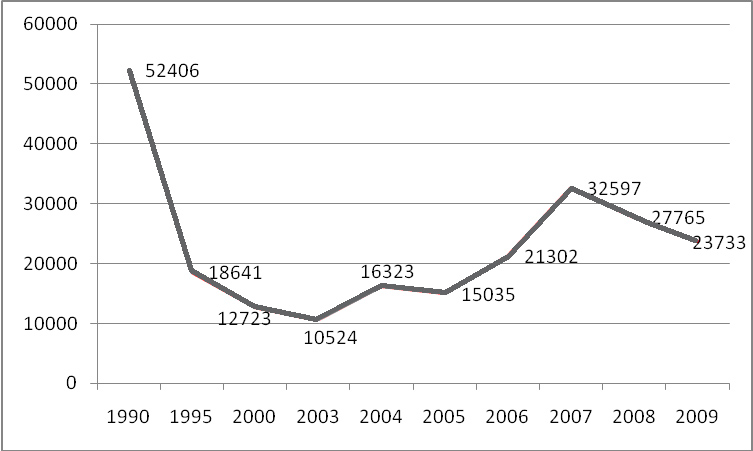 Рис. 1. Перевозки грузов по видам транспорта общего пользования 
в Пермском крае, тыс. тонн**Социально-экономическое положение Пермского края январь-февраль 2009, Пермь, 2010, С. – 38.Печать основного текста после наименования рисунка начинается через два одинарных междустрочных интервала.Правила написания буквенных аббревиатурВ тексте ВКР кроме общепринятых буквенных аббревиатур могут быть использованы вводимые лично авторами буквенные аббревиатуры, сокращенно обозначающие какие-либо понятия из соответствующих областей знания. При этом первое упоминание таких аббревиатур указывается в круглых скобках после полного наименования, в дальнейшем они употребляются в тексте без расшифровки. ФормулыПри необходимости в тексте ВКР могут быть использованы формулы.Формулы располагают отдельными строками в центре листа или внутри текстовых строк. В тексте ВКР рекомендуется помещать формулы короткие, простые, не имеющие самостоятельного значения и не пронумерованные. Наиболее важные формулы, а также длинные и громоздкие формулы, содержащие знаки суммирования, произведения, дифференцирования, интегрирования, располагают на отдельных строках. Для экономии места несколько коротких однотипных формул, выделенных из текста, можно помещать на одной строке, а не одну под другой.Переносить формулы на следующую строку допускается только на знаках выполняемых математических операций, причем знак в начале следующей строки повторяют.Формулы имеют сквозную нумерацию по всему тексту. После номера формулы точка не ставится. Номер печатают арабскими цифрами в круглых скобках справа от формулы, на одном уровне с ней. При написании формул следует использовать буквенные символы.Пояснения символов и числовых коэффициентов, входящих в формулу (если соответствующие пояснения не использованы ранее в тексте), приводят непосредственно под формулой. Пояснения каждого символа приводят с новой строки в той последовательности, в которой эти символы приведены в формуле. Первую строку пояснения начинают со слова «где» с двоеточием после него. После самой формулы перед пояснениями необходимо ставить запятую.Например:где:  – сумма начальных инвестиций;n – количество периодов в проекте; – чистый денежный поток за период;d – ставка дисконтирования.Печать основного текста после пояснения значений символов и числовых коэффициентов формулы начинается через два одинарных междустрочных интервала.Список использованных источниковВ конце ВКР располагается Список использованных источников, который позволяет автору документально подтвердить достоверность приводимых материалов и показывает степень изученности проблемы.В Список включаются только те источники, которые непосредственно изучались при написании ВКР. На каждый источник, указанный в списке литературы, должна быть в тексте ссылка.Источники должны располагаться в следующем порядке:нормативные правовые акты;специальная литература;фондовые материалы.Формат оформления списка литературы: кегль – 12, интервал – полуторный, выравнивание – по ширине, отступ – автоматический, 1,25/1,27 см, по алфавиту (сначала на русском, потом – на иностранных языках); если приводится ссылка на работу из журнала, сборника, то номера страниц указываются обязательно;обозначение номера в иностранных источниках: No. 1;при наличии у работы трех и более авторов приводится первый автор со словами и др. (рус.), et al. (англ.), u.a. (нем.). При этом в описании имена всех авторов тоже не приводятся;при ссылке на электронные источники нельзя приводить только электронный адрес, у любой страницы есть название; перед адресом приводим слова URL; в скобках указывается дата обращения; если ссылка заканчивается непосредственно адресом, то точка в конце не ставится.Список использованной литературы имеет сквозную единую нумерацию.Источники следует нумеровать арабскими цифрами и печатать с нового абзаца.Нормативные правовые акты должны приводиться в следующей последовательности:Конституция Российской Федерации;Международные договоры;Федеральные конституционные законы;Федеральные законы;Указы Президента Российской Федерации;Постановления Правительства РФ;Ведомственные нормативные правовые акты;Нормативные правовые акты субъектов РФ;нормативные правовые акты органов местного самоуправления;Локальные нормативные правовые акты.В Списке использованных источников нормативные правовые акты одинаковой юридической силы располагаются строго в хронологическом порядке по мере их принятия (от ранее принятых к более поздним документам).При библиографическом описании нормативных правовых актов сначала указывается статус документа (например, Федеральный закон, Указ Президента РФ и т.п.), затем его название, после чего приводится дата принятия документа, его номер и дата последней редакции. Специальная литература включает монографии, научные статьи, диссертации, авторефераты диссертаций, книги, статистические сборники, статьи в периодических изданиях и в электронных ресурсах.Если в ВКР используются подготовленные, но неопубликованные материалы, они вносятся в раздел «Фондовые материалы».В списке использованных источников специальные источники располагаются строго в алфавитном порядке по фамилии авторов или, если автор не указан, по названию работы.Информация, размещенная в Интернете, является электронным ресурсом удаленного доступа и может также использоваться при составлении Списка использованных источников.Библиографическое описание документов осуществляется в соответствии с требованиями ГОСТ 7.1-2003 (Приложение 5).ПриложенияПриложение – заключительная часть ВКР, которая имеет дополнительное, обычно справочное значение, но является необходимой для более полного освещения темы. По содержанию приложения могут быть очень разнообразны: копии подлинных документов, выдержки из отчетных материалов, отдельные положения из инструкций и правил и т.д. По форме они могут представлять собой текст, таблицы, графики, карты. Размещаются Приложения после Списка использованной литературы.Каждое приложение должно начинаться с новой страницы с указанием в правом верхнем углу слова «Приложение». Номер приложения обозначают арабскими цифрами.Приложение должно иметь заголовок, который записывают симметрично относительно текста, с прописной буквы и отдельной строкой.Приложения должны иметь общую с основным текстом ВКР сквозную нумерацию страниц. Располагать приложения следует в порядке появления ссылок на них в тексте.Если в одно приложение входит несколько логически связанных структурных элементов, например, ряд таблиц или рисунков, то в пределах данного (т.е. одного) приложения они должны быть пронумерованы (например, «Таблица 1», «Таблица 2» или «Рис. 1», «Рис. 2»). При этом каждая таблица должна иметь свой заголовок, а рисунок – свое наименование. Общий заголовок приложения в данном случае может отсутствовать.При оформлении материалов приложений допускается использовать шрифты разной гарнитуры и размера. Примеры оформления приложений представлены в Приложении № 6 и Приложении №7 данных рекомендаций.Защита ВКРОтзывы руководителя ВКР и рецензента. Процедура защитыЗаконченная и оформленная в соответствии с указанными требованиями ВКР представляется руководителю ВКР, который в течение 7 календарных дней после получения итогового варианта ВКР, дает письменный отзыв на работу и подписывает его. Отзыв руководителя ВКР может быть также составлен в электронном виде и загружен в систему LMS. Отзыв руководителя ВКР. После получения окончательного варианта ВКР руководитель ВКР в течение 7 дней после получения итогового варианта ВКР составляет отзыв, в котором всесторонне характеризует уровень компетенций, продемонстрированных студентом при написании ВКР, исходя из общей оценки в 10 баллов. При условии командной работы, оценивается как вся работа в целом, так и продемонстрированные компетенции каждого студента в отдельности. Дополнительно, в отзыве руководитель ВКР отмечает ритмичность выполнения ВКР в соответствии с графиком, добросовестность студента при выполнении ВКР, определяет степень самостоятельности, творческого подхода, проявленные студентом в период написания ВКР, степень соответствия требованиям, предъявляемым к ВКР соответствующего уровня и рекомендуемую оценку.Образец оформления отзыва руководителя ВКР и основные положения, которые должны быть в нем отражены, представлены в Приложении 8.В случае, если ВКР выполнялась несколькими обучающимися, руководитель ВКР представляет отзыв об их совместной работе в период подготовки ВКР.Переплетенная ВКР (с отметкой о загрузке в систему Антиплагиат) передается в департамент менеджмента. Полностью оформленная ВКР направляется на рецензию (при наличии рецензирования). В случае принятия решения о дистанционном предоставлении ВКР, студент ограничивается загрузкой работы в систему LMS. Рецензия. Порядок предложения рецензентов предусмотрен Положением о курсовой и выпускной квалификационной работе студентов, обучающихся по программам бакалавриата, специалитета и магистратуры в Национальном исследовательском университете «Высшая школа экономики», утвержденным протоколом ученого совета НИУ ВШЭ от 28.11.2014 № 08, с изменениями от 26.02.2016. Рецензентами могут быть представители других кафедр и департаментов НИУ ВШЭ – Пермь, других кампусов Университета, иной образовательной организации высшего образования, работники иных организаций из профессиональной сферы, соответствующей теме ВКР.Приказ о назначении рецензента подписывается деканом факультета по представлению академического руководителя ОП не позднее, чем за месяц до запланированной даты защиты ВКР. В приказе указываются ФИО студента, тема ВКР, сведения о рецензенте (ФИО, ученая степень, ученое звание, место работы, занимаемая должность). В рецензии должна быть дана оценка актуальности избранной темы, наличия собственной точки зрения автора, умения пользоваться методами сбора и обработки информации, степени обоснованности выводов и рекомендаций, достоверности полученных результатов и их практической значимости. Наряду с положительными сторонами ВКР отмечаются недостатки, в частности, указываются отступления от логичности и грамотности изложения материала, выявляются фактические ошибки. В заключение рецензент излагает свою точку зрения об общем уровне выполнения ВКР и оценивает ее. Рецензия на ВКР оформляется в соответствии с Приложением 9, подпись рецензента заверяется в организации, где он работает. Получение отрицательных отзывов не является препятствием к представлению ВКР на защиту.Содержание рецензии на ВКР доводится учебным офисом образовательной программы до сведения студента не позднее, чем за пять календарных дней до защиты ВКР, чтобы студент мог заранее подготовить ответы по существу сделанных рецензентом замечаний.Независимо от формата защиты ВКР, в установленном порядке формируется Государственная экзаменационная комиссия (ГЭК).Порядок проведения и процедура защиты регламентируются Положением о государственной итоговой аттестации студентов образовательных программ высшего образования – программ бакалавриата, специалитета и магистратуры Национального исследовательского университета «Высшая школа экономики», утвержденным ученым советом НИУ ВШЭ (протокол от 07.04.2017 № 04), введенным в действие приказом НИУ ВШЭ от 20.04.2017 № 6.18.1-01/2004-08) и Временным регламентом организации и проведения государственной итоговой аттестации студентов образовательных программ высшего образования – программ бакалавриата, специалитета и магистратуры Национального исследовательского университета «Высшая школа экономики», утвержденным приказом НИУ ВШЭ от 06.05.2020 № 6.18.1-01/0605-10.Защита начинается с доклада студента и презентации по теме ВКР продолжительностью не менее15 минут. Доклад следует начинать с обоснования актуальности избранной темы, описания научной проблемы и формулировки цели и задач работы, а затем, в последовательности, установленной логикой проведенного исследования, по главам раскрывать основное содержание работы, обращая особое внимание на наиболее важные разделы и интересные результаты, новизну работы, критические сопоставления и оценки. Заключительная часть доклада строится по тексту заключения выпускной квалификационной работы, перечисляются общие выводы из ее текста без повторения частных сообщений, сделанных при характеристике глав основной части, собираются воедино основные рекомендации. Студент должен излагать основное содержание выпускной работы свободно, не читая письменного текста.Защита проектно-исследовательских работ, выполненных в составе из 2-3 человек, начинается с общего  доклада  и  презентации,  демонстрации самого проекта. Также обозначается, кто какую часть общей работы выполнил. Далее, для оценивания заслуг отдельного студента, каждый участник  ВКР представляет свою часть работы продолжительностью до 10 минут.Затем члены ГЭК задают студенту вопросы, которые могут быть связаны как непосредственно с темой ВКР, так и близко к ней относящиеся. При ответах на вопросы студент имеет право пользоваться своей работой. При защите ВКР, выполненных в группе, вопросы задаются как отдельно каждому студенту, так и группе.После завершения доклада и вопросов выступает руководитель ВКР и рецензент (если присутствуют), либо зачитываются их отзывы на работу.После окончания дискуссии студенту предоставляется заключительное слово. В своём заключительном слове студент может ответить на замечания руководителя ВКР, рецензента и членов ГЭК.После заключительного слова студента процедура защиты выпускной квалификационной работы считается оконченной.Комиссия оценивает защиту работы, включая доклад и ответы на вопросы членов экзаменационной комиссии и замечания. Решение ГЭК об итоговой оценке основывается на выступлении студента, его ответах на вопросы, просмотре самой работы, оценках руководителя, рецензента, членов ГЭК, и критериях оценки ВКР. При этом, оценки, выставленные в отзыве и рецензии, являются ориентиром для комиссии и принимаются во внимание членами ГЭК. В случае возникновения спорной ситуации Председатель ГЭК имеет решающий голос.Критерии оценки защиты ВКРВ качестве основных критериев, оцениваемых комиссией при защите ВКР бакалавра, выступают:Содержательная и актуальная тема работы.Глубокая и содержательная обзорно-аналитическая часть.Критическая самостоятельная оценка аргументов, существующих 
в современной литературе по анализируемой проблематике.Для работ:Академического формата: работа с оригинальными базами данных/эмпирическими моделями, и/или самостоятельная теоретическая модель, построенная в соответствии с современными требованиями в данной области научного знания.Проектно-исследовательского формата: работа с необходимым и достаточным количеством аналитического материала; доказанная корректность примененных методов сбора исходной информации; качество, актуальность и релевантность предложенных мероприятий, решений, проектов.Содержательное представление результатов работ (результаты, модели, формулировки утверждений, выводы).Корректное оформление ссылок, а также глав/параграфов, уравнений, рисунков, таблиц.Самостоятельность работы студента.Характер работы студента с руководителем – в частности, регулярность контактов с ним.Защита ВКР оценивается по пятибалльной и десятибалльной системам.В целом, критерии оценки представлены в таблицах 5 и 6.Таблица 5Критерии оценки защиты выпускной квалификационной работыКритерии оценки академического формата работыТаблица 6Критерии оценки защиты выпускной квалификационной работыКритерии оценки проектно-исследовательского формата работыИтоговая оценка по результатам защиты ВКР по пятибалльной и десятибалльной системам оценивания вносится в протокол заседания ГЭК, который подписывается председателем и членами ГЭК.Студент, пропустивший защиту ВКР по неуважительной причине, либо получивший неудовлетворительную оценку, отчисляется как не выполнивший обязанностей по добросовестному освоению образовательной программы и выполнению учебного плана. В случае неявки студента на защиту ВКР по уважительной причине защита проводится в соответствии с Положением о государственной итоговой аттестации студентов образовательных программ высшего образования – программ бакалавриата, специалитета и магистратуры Национального исследовательского университета «Высшая школа экономики», утвержденных протоколом ученого совета НИУ ВШЭ от 07.04.2017 № 04, и Временным регламентом организации и проведения государственной итоговой аттестации студентов образовательных программ высшего образования – программ бакалавриата, специалитета и магистратуры Национального исследовательского университета «Высшая школа экономики», утвержденным приказом НИУ ВШЭ от 06.05.2020 № 6.18.1-01/0605-10, а также в соответствии с Порядком проведения государственной итоговой аттестации по образовательным программам высшего образования – программам бакалавриата, программам специалитета и программам магистратуры, утвержденным приказом Министерства образования и науки Российской Федерации от 29.06.2015 № 636.По результатам защиты ВКР ГЭК принимает решение о присвоении выпускнику степени по направлению подготовки и выдаче документа о высшем образовании.Апелляция ВКР бакалавраАпелляция ВКР бакалавра допускается. Правила апелляции определены Порядком проведения Государственной итоговой аттестации по образовательным программам высшего образования – программам бакалавриата, программам специалитета и программам магистратуры, утверждённым приказом Министерством образования и науки РФ от 29.06.2015 № 636.Структура апелляционной комиссии, а также порядок организации и проведения апелляций определены разделом 4 «Положения о государственной итоговой аттестации студентов образовательных программ высшего образования – программ бакалавриата, специалитета и магистратуры Национального исследовательского университета «Высшая школа экономики» (Приложение к приказу НИУ ВШЭ от 20.04.2017 № 6.18.1-01/2004-08, утверждено ученым советом НИУ  ВШЭ (протокол от 07.04.2017 № 04) и разделом 6 Временного регламента организации и проведения государственной итоговой аттестации студентов образовательных программ высшего образования – программ бакалавриата, специалитета и магистратуры Национального исследовательского университета «Высшая школа экономики», утвержденного приказом НИУ ВШЭ от 06.05.2020 №  6.18.1-01/0605-10.Хранение ВКР бакалавраНормативный срок хранения ВКР – 5 лет. Хранение работ осуществляется в электронном виде в личном кабинете в LMS в модуле «ВКР/КР».Предоставление окончательного варианта ВКР осуществляется исключительно в электронном виде посредством загрузки в личном кабинете в LMS в модуле «ВКР/КР». Бумажный вариант ВКР студентом не предоставляется.Приложение 1Заявление на выбор темыИ.о. академического руководителя образовательной программы бакалавриата «Менеджмент» Артемьеву Д.Г.		(фамилия, имя, отчество полностью в родительном падеже)студент_____  ________ курса образовательной программы бакалавриата «Менеджмент»группы № 	направления подготовки 38.03.02 Менеджмент	очной формы обучения НИУ ВШЭ – ПермьКонтактный телефон		ЗАЯВЛЕНИЕПрошу утвердить мне тему выпускной квалификационной работы ____________________________________________________________________________________________________________________________________________________________________________________________________________________________________________________________________________________________________________________________________________________________________________(название темы выпускной квалификационной работы) на русском языке и на английском языке«____» _____________ 20___ года
_________  ______________________________						(подпись)	(расшифровка подписи: инициалы и фамилия)Согласие руководителя ВКР_______________  _____________________________            (подпись)	(расшифровка подписи: инициалы и фамилия)«____» _____________ 20_____ годаРегистрационный № _____________________ от «_____» ___________________ 20____ годаЗаявление на изменение темыИ.о. академического руководителя образовательной программы бакалавриата «Менеджмент» Артемьеву Д.Г.		(фамилия, имя, отчество полностью в родительном падеже)студент_____  ________ курса образовательной программы бакалавриата «Менеджмент»группы № 	направления подготовки 38.03.02 Менеджмент	очной формы обучения НИУ ВШЭ – ПермьКонтактный телефон		ЗАЯВЛЕНИЕПрошу изменить мне тему выпускной квалификационной работы с __________________________________________________________________________________________________________________________________________________________________________________________________________________на_____________________________________________________________________________________________________________________________________________________________________________________________________________________________________(название темы выпускной квалификационной работы на русском и английском языке)«____» _____________ 20___ года
_________  ______________________________						(подпись)	(расшифровка подписи: инициалы и фамилия)Согласие руководителя ВКР_______________  _____________________________            (подпись)	(расшифровка подписи: инициалы и фамилия)«____» _____________ 20_____ годаРегистрационный № _____________________ от «_____» ___________________ 20____ годаПриложение 2График выполнения и защиты выпускной квалификационной работы бакалавра ОП «Менеджмент»Приложение 3Образец оформления титульного листаПЕРМСКИЙ ФИЛИАЛ ФЕДЕРАЛЬНОГО  ГОСУДАРСТВЕННОГО АВТОНОМНОГО ОБРАЗОВАТЕЛЬНОГО УЧРЕЖДЕНИЯ ВЫСШЕГО ОБРАЗОВАНИЯ «НАЦИОНАЛЬНЫЙ ИССЛЕДОВАТЕЛЬСКИЙ УНИВЕРСИТЕТ«ВЫСШАЯ ШКОЛА ЭКОНОМИКИ»Факультет экономики, менеджмента и бизнес-информатикиФамилия Имя Отчество автораНАЗВАНИЕ ТЕМЫ ВКРВыпускная квалификационная работа - БАКАЛАВРСКАЯ РАБОТА студента образовательной программы бакалавриата «Менеджмент»по направлению подготовки 38.03.02 Менеджмент Приложение 4Образец оформления ОглавленияОглавлениеВведение	Глава 1. Название главы	1.1. Название параграфа	1.2. Название параграфа	1.3. Название параграфа	Глава 2. Название главы	2.1. Название параграфа	2.2. Название параграфа	2.3. Название параграфа	Глава 3. Название главы	3.1. Название параграфа	3.2. Название параграфа	3.3. Название параграфа	Заключение	Список использованной литературы	Приложения	Приложение 5Пример оформления Списка использованной литературыСписок использованной литературыНормативные правовые актыО розничных рынках и о внесении изменений в Трудовой кодекс Российской Федерации: Федеральный закон от 30.12.2006 № 271-ФЗ. URL: http://rlu.ru/8Wm (дата обращения 04.09.2012).Об утверждении Административного регламента по предоставлению государственной услуги по организации и проведению государственной экологической экспертизы регионального уровня: Приказ Министерства природных ресурсов Пермского края от 17.11.2011 № СЭД-30-01-03-295 // Бюллетень законов Пермского края, правовых актов губернатора Пермского края, Правительства Пермского края, исполнительных органов государственной власти Пермского края, 2011. № 47.Специальная литератураЗвонова Е.А. Прямые иностранные инвестиции в экономике России: желаемые и действительные // Финансы и кредит. – 2005. – № 29. – С. 2–10.Зубченко Л.А. Иностранные инвестиции. – М., 2006. – 512 с.Ковалев В.В., Иванов В.В. Инвестиции. – М., 2003. – 440 с.Ковалев В.В. и др. Инвестиции / В.В. Ковалев, Н.И. Малых, И.Ю. Ткаченко. – М., 2009. – 240 с.Розенберг Дж. Инвестиции: терминологический словарь. – М., 1997. – 400 с.Школин А.В. Как получить прямые инвестиции // Финанс. – 2004. – № 11. – С. 14–19.Biddle G.C. Does EVA beat earnings? Evidence on associations with stock returns and firm values // Journal of Accounting and Economics. – 1997. – № 24. – P. 301–336.Darrough, M., Ye J. Valuation of loss firms in a knowledge-based economy // Review of Accounting Studies. – 2007. – 12(1). – P. 61–93.Darrough, M. et al. Valuation of loss firms in a knowledge-based economy / M. Darrough, Ye J., Chung Y. S. // Review of Accounting Studies. – 2009. – 12(1). – P. 61–93.Электронные ресурсыАналитический обзор «Российский фондовый рынок: события и факты». Обзор за первое полугодие 2009. URL: http://www.naufor.ru/tree.asp?n=7810 (дата обращения 23.04.2012).Miller B. Portfolio Management: Linking Corporate Strategy to Project Priority and Selection.URL: http://www.pmsolutions.com/uploads/pdfs/port_mgmt.pdf (дата обращения 23.01.2012).Фондовые материалыИванов И. П. Проблемы трансформации институциональной среды 
в регионе. Статья подготовлена и сдана для печати в сборник «Экономика и регион». – 2010. 10 с.Приложение 6Пример оформления приложения с одним структурным элементомПриложение 1Классификация проектов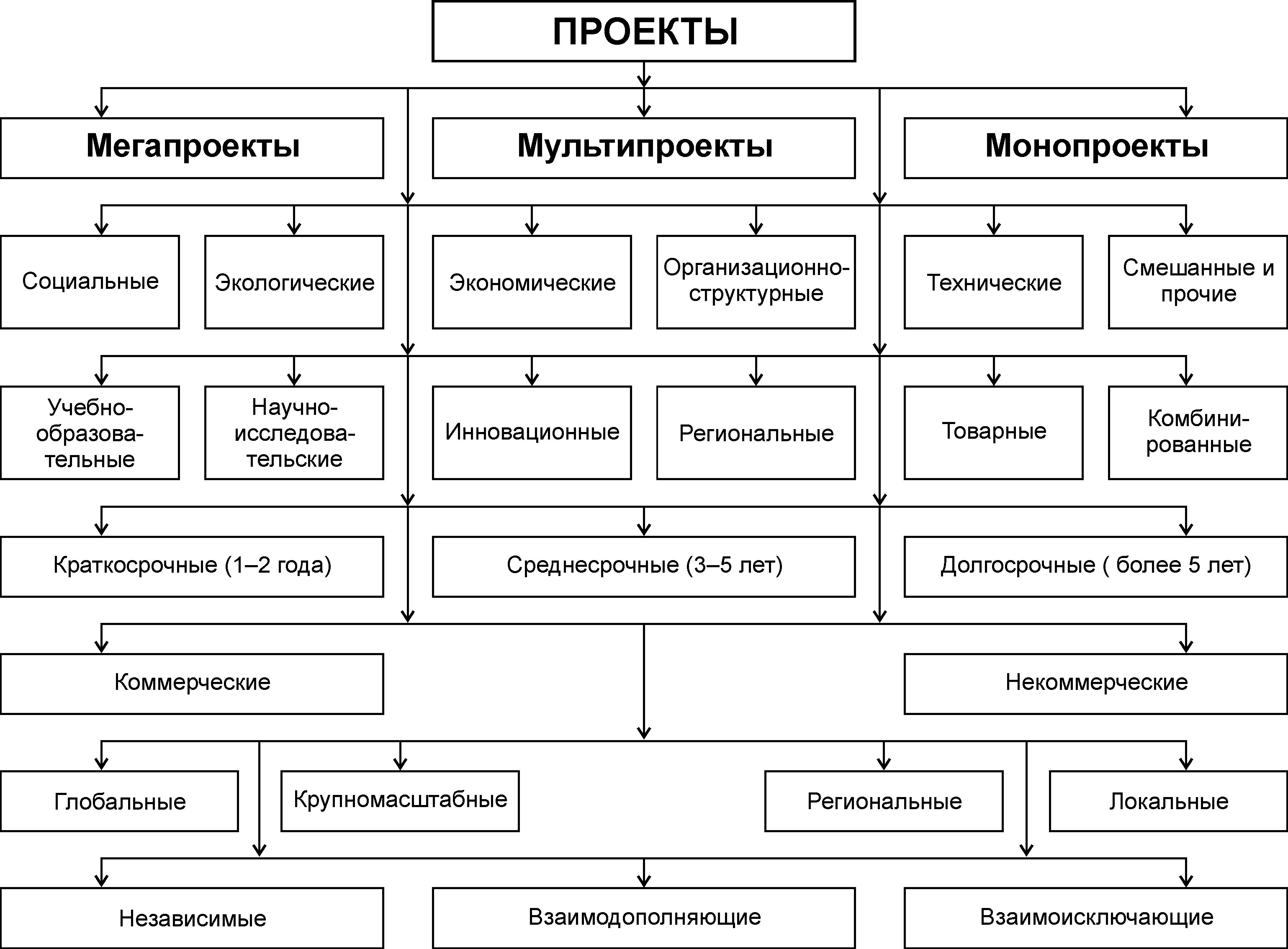 Рис. 1. Классификация проектовПриложение 7Пример оформления приложения с двумя структурными элементамиПриложение 2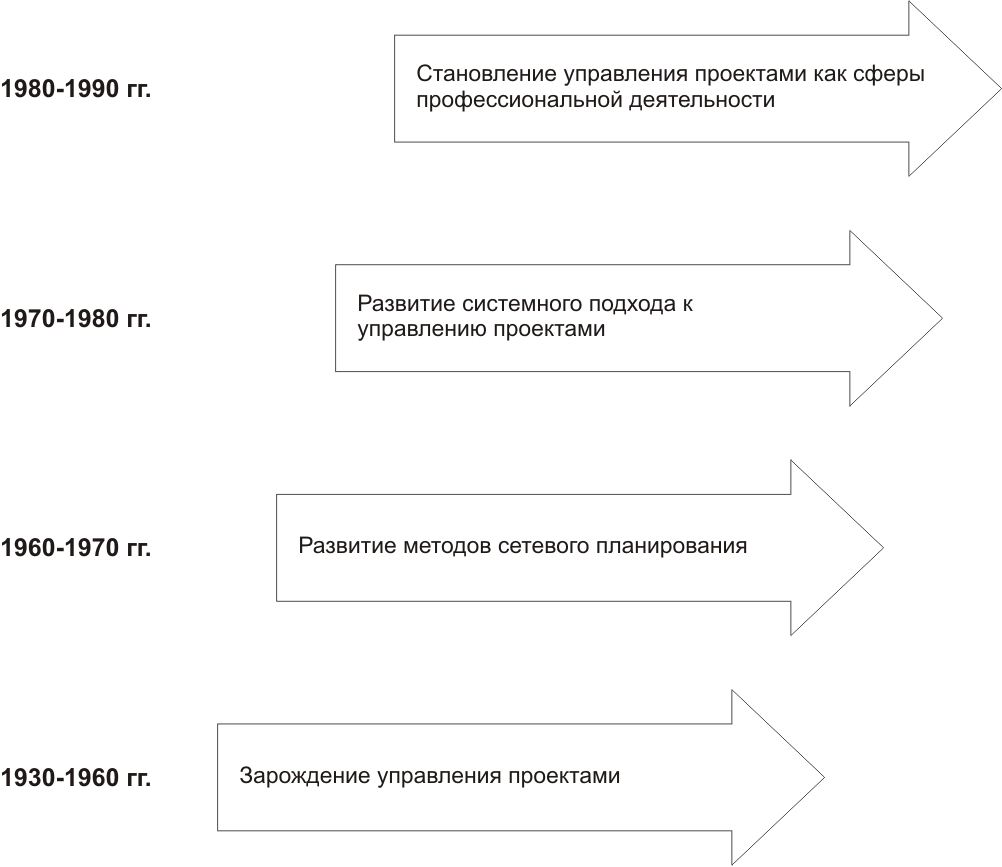 Рис. 1. Основные этапы развития управления проектами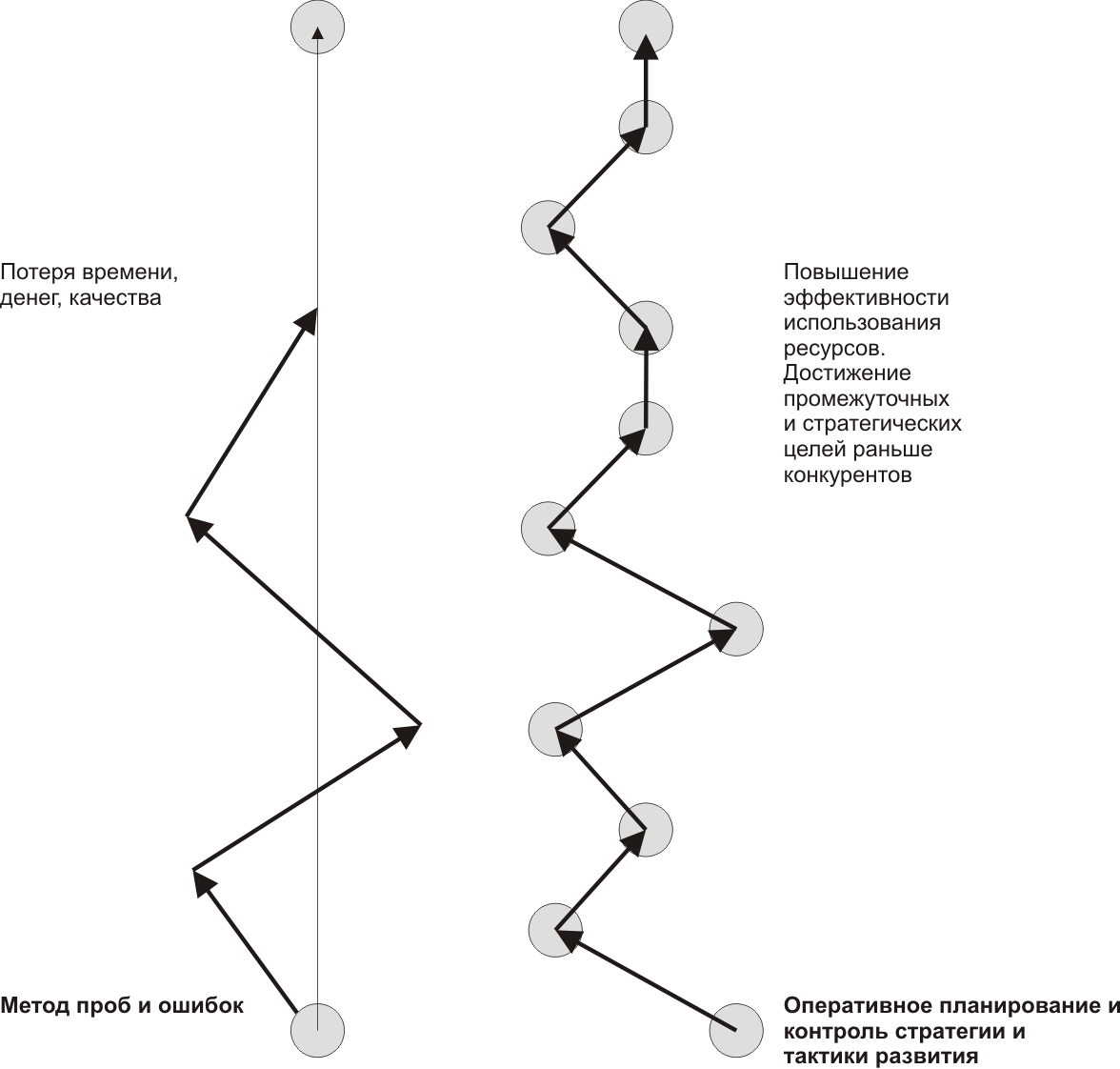 Рис. 2.Целеполагание в проектной деятельностиПриложение 8Образец оформления Отзыва руководителя ВКРПермский филиал федерального государственного автономного образовательного учреждения высшего образования «Национальный исследовательский университет«Высшая школа экономики» Департамент менеджментаОтзыв руководителя ВКР на выпускную квалификационную работуСтудента (тки)______________________________________________________ ,Фамилия, имя, отчество_______ курса, образовательной программы бакалавриата «Менеджмент»на тему: «______________________________________________________________________________________________________________________________»В отзыве руководителя ВКР должна быть раскрыта степень овладения студентом такими компетенциями, как:владение основными методами, способами и средствами получения, хранения, переработки информации, навыки работы с компьютером как средством управления информацией, способность работать с информацией в глобальных компьютерных сетях;владение правилами постановки проблемы, формулирования и проверки научных гипотез, использование методов моделирования в научных исследованиях, знание основные источников социально-экономической информации: базы данных, журналы, конференции;владение методами количественного и качественного анализа и моделирования, теоретического и экспериментального исследования;способность осуществлять сбор, анализ и обработку данных, необходимых для решения поставленных исследовательских задач; способность выбрать инструментальные средства для обработки информации в соответствии с поставленной научной задачей, проанализировать результаты расчетов и обосновать полученные выводы; способность анализировать и интерпретировать финансовую, бухгалтерскую и иную информацию, содержащуюся в отчетности предприятий различных форм собственности, организаций, ведомств и т.д. и использовать ее в научной работе. Дополнительно, отмечается ритмичность выполнения работы в соответствии с графиком, добросовестность студента при выполнении работы, определяет степень самостоятельности, творческого подхода, проявленные студентом в период написания ВКР, степень соответствия требованиям, предъявляемым к работам соответствующего уровня и рекомендуемая оценка.Рекомендуемая структура отзыва (для проектно-исследовательских работ):Общая характеристика работы, тема.Корректность формулировки проблемы и гипотезы исследования. Соответствие содержания работы заявленной теме.Раскрытие темы, полнота изложения материала по теме. Логика работы и ее соответствие задачам исследования.Теоретическая и эмпирическая базы работы.Информированность о состоянии исследовательской дискуссии по проблеме. Использование конкретных концепций, моделей в соответствии с решаемой профессиональной задачей.Методы и инструменты/Корректность использования общенаучных и эмпирических методов исследования.Соответствие методов тематике работы, цели и поставленным задачам. Выводы и результаты, практическая значимость.Достоинства и недостатки работы.Степень овладения требуемыми компетенциями.Дисциплинированность при написании работы.Рекомендуемая оценка.Рекомендуемая структура отзыва (для академических работ):Общие характеристики работы.Корректность формулировки проблемы и гипотезы исследования.Соответствие содержания работы заявленной теме.Раскрытие темы, полнота изложения материала по теме. Логика работы и ее соответствие задачам исследования.Методология и методы.Корректность использования общенаучных методов исследования.Корректность использования эмпирических методов исследованияСоответствие методов тематике работы, исследовательскому вопросу и поставленным задачам. Теоретическая и эмпирическая базы работы.Информированность о состоянии исследовательской дискуссии по проблеме. Использование конкретных концепций, моделей в соответствии с решаемой профессиональной задачей.Полнота эмпирической базы, её соответствие цели и гипотезе исследования.Оформление.Соответствие академическим стандартам (стиль, терминология). Оформление текста (соответствие методическому руководству). Степень овладения требуемыми компетенциями.Сильные стороны работы.Слабые стороны работы.Характеристика работы студента при написании ВКР.Руководитель ВКРученая степень, звание,кафедра/департамент(место работы)_____ /подпись/______________________И.О. ФамилияДата Приложение 9Образец оформления РецензииПермский филиал федерального государственного автономного образовательного учреждения высшего образования «Национальный исследовательский университет«Высшая школа экономики»Рецензия на выпускную квалификационную работу бакалавраСтудента (тки)____________________________________________________________,Фамилия, имя, отчество_______ курса, факультета ________________________________________________на тему: «_________________________________________________________________________________________________________________________________________»В отзыве необходимо охарактеризовать:соответствие работы выбранной теме;достигнутые результаты, практическое значение, недостатки работы;обоснованность выводов;рекомендуемая оценка за работу (в десятибалльной шкале).Руководитель ВКРученая степень, звание,кафедра/департамент (место работы)		____________		И.О. ФамилияЭлемент работыДоля в общем объеме, %Введение5Теоретический раздел (литературный обзор)32Методологический раздел:постановка исследовательской проблемы;методология исследования1012Исследовательский раздел (анализ результатов; перспективы развития исследования и применения этих результатов)34Заключение7Элемент работыДоля в общем объеме, %Введение5Теоретический раздел (литературный обзор)30Аналитический раздел (анализ ситуации)33Проектный раздел (рекомендации для объекта исследования и возможность масштабирования предлагаемых рекомендаций)25Заключение 7БаллКоммуникативная задачаЛогичностьЯзыковое оформлениеВыразительность речи3Содержание, структура и стиль устного монологического высказывания полностью соответствуют коммуникативной задаче – презентации исследовательского проекта. Студент демонстрирует полное понимание материала исследования. Соблюдаются нормы этикета и культуры речи, принятые в академической среде и уместные в ходе презентации научного исследования. Cлайды логичны, легко воспринимаются и грамотно составлены (полностью отражают основное содержание, логику исследования, не перегружены информацией, соответствуют жанру академической презентации), не содержат фактических ошибокСтудент использует разнообразные лексико-грамматические средства, а также речевые клише в соответствии с поставленной коммуникативной задачей. Соблюдаются нормы произношения. Допускаются лишь отдельные оговорки, не влекущие за собой нарушение лексико-грамматической и смысловой целостности материала. Термины используются корректно. Слайды не содержат языковых ошибок2Имеют место отдельные недочеты в раскрытии содержания подготовленного исследовательского проекта, в отражении структуры работы, хода исследования. Студент демонстрирует достаточно полное знание и понимание материала. Наблюдаются незначительные отклонения от научного стиля и норм этикета, принятых в академической среде.Слайды достаточно логичны, корректно составлены, есть отдельные недочеты в плане визуализации текста (выбор цвета фона, шрифтов и т.д.)Все части презентации логично взаимосвязаны, прослеживается четкая взаимосвязь между устным текстом и содержанием слайдов, хорошо используются средства логической связи, благодаря чему аудитория легко воспринимает информацию.Время удачно сбалансированно для представления каждой части презентацииЛексико-грамматическое наполнение соответствует коммуникативной задаче, присутствуют отдельные ошибки в употреблении лексических единиц и грамматических структур, фонетические и фонологические неточности, но они не препятствуют пониманию речи. Используются речевые клише. Термины используются, как правило, корректно. На слайдах есть 1-3 орфографические ошибки и 1-2 лексические и грамматические ошибкиРечь беглая и связная, эффективно используются различные средства выразительности, в том числе паузы, громкость, жесты, визуальный контакт с аудиторией и т.д.1Структура монологического высказывания не отражает ход исследования, а содержание не свидетельствует о достижении его основной цели и задач. Студент демонстрирует слабое владение  материалом. Имеют место частые отклонения от научного стиля и норм этикета, принятых в академической среде. Слайды нелогичны, перегружены текстом или недостаточно информативны, не соответствуют жанру академической презентацииЕсть нарушения в логике презентации, соотнесении текста устной презентации и текста слайдов, что заставляет аудиторию испытывать трудности при восприятии информации.Распределение времени презентации недостаточно сбалансированоЛексико-грамматическое наполнение не всегда соответствует коммуникативной задаче; речевые клише практически полностью отсутствуют; отдельные ошибки в произношении, употреблении лексики и грамматических структур иногда затрудняют понимание речи. Присутствует некорректное использования терминов (не более 3 случаев).Слайды содержат ошибки (более 3 орфографических и более 2 лексических и грамматических)Речь недостаточно беглая и связная. Имеются отдельные случаи неверного интонационного оформления предложений и фраз, расстановки пауз, употребления смыслового и фразового ударения.Речь недостаточно эмоциональна и выразительна0Содержание, структура и стиль устного монологического высказывания не соответствуют коммуникативной задаче – презентации исследовательского проекта. Студент демонстрирует незнание и непонимание материала. Не соблюдаются нормы этикета и культуры речи, принятые в академической среде и уместные в ходе презентации научного исследования.Имеют место случаи считывания материала с письменных носителей. Слайды нелогичны и некорректны или не представлены вовсеПрезентация построена нелогично, непонятна аудитории. Устный текст презентации и текст слайдов полностью дублируются, либо имеют мало общего. Время не рассчитано на все части презентации (например, прозвучало только введение)Многочисленные лексико-грамматические и произносительные ошибки препятствуют пониманию высказывания. Речевые клише отсутствуют, либо используются некорректно. Более 3 случаев некорректного использования терминов. Слайды содержат большое количество языковых ошибокРечь замедленная, монотонная и невыразительная. Нет контакта с аудиториейБаллКоммуникативная задачаЯзыковое оформлениеВыразительность речи4Свободное участие в дискуссии, быстрая и чёткая реакция на вопрос, формулирование исчерпывающих и аргументированных ответов на поставленные вопросы. При необходимости эффективное применение компенсаторных тактик и стратегий (перефраз, переспрос, и др.). Соблюдение норм этикета и культуры речи, принятых в академической среде и уместных в ходе обсуждения, дискуссииБогатство лексико-грамматических средств обеспечивает свободное участие в дискуссии.Соблюдаются нормы произношения. Допускаются лишь отдельные оговорки, не влекущие за собой нарушение лексико-грамматической и смысловой целостности высказывания3Достаточно быстрая и чёткая реакция на вопрос. Умение спонтанно и бегло формулировать полные и достаточно аргументированные ответы на поставленные вопросы. Использование отдельных компенсаторных тактик и стратегий. В основном соблюдаются нормы этикета и культуры речи, принятые в академической среде и уместные в ходе обсуждения, дискуссииИспользование лексико-грамматических средств соответствует поставленной задаче. В целом соблюдаются нормы произношения, допускаются отдельные ошибки, не влекущие за собой нарушение лексико-грамматической и смысловой целостности высказываний2Понимание сути поставленных вопросов, умение формулировать ответы, но без достаточного обоснования. Недостаточно умелое применение компенсаторных тактик и стратегий. Частичное соблюдение норм этикета и культуры речи, принятых в академической среде и уместных в ходе обсуждения, дискуссииСпектр лексико-грамматических средств ограничен, но в целом соответствует поставленной задаче. Отмечаются отдельные отступления от норм произношения. Встречаются ошибки, которые затрудняют понимание высказыванийРечь эмоциональна, выразительна. Темп речи соответствует норме. Используются разнообразные средства взаимодействия1Трудности в понимании сути поставленных вопросов. Студент может ответить только на элементарные вопросы, при этом его ответы неполные, недостаточно аргументированные. Потенциал компенсаторных тактик и стратегий применяются малоэффективно. Имеются отдельные нарушения в использовании норм этикета и культуры речи, принятых в академической средеЗапас лексико-грамматических средств ограничен. Многочисленные ошибки в произношении, употреблении лексико-грамматических структур, многие из которых препятствуют пониманию высказыванийРечь недостаточно беглая и выразительная0Непонимание сути поставленных вопросов. Ответы не соответствуют содержанию вопросов. Отсутствие навыков применения компенсаторных тактик и стратегий. Незнание норм этикета и культуры речи, характерных для академической средыЗапас лексико-грамматических средств не позволяет решать поставленные задачиРечь замедленная, монотонная, невыразительнаПоказатели1909–1929 гг.1980–2000 гг.2001–2008 гг.**Темпы роста национального дохода, %2,82,93,3Рост национального дохода за счет фактора образования, млн. долл.0,40,70,6,(1)Оцениваемый критерийОцениваемые компетенциинеудовлетворительнонеудовлетворительнонеудовлетворительноудовлетворительноудовлетворительнохорошохорошоотличноотличноотличноОцениваемый критерийОцениваемые компетенции12345678910Актуальность темыУК-2УК-6Актуальность не продемонстрированаАктуальность не продемонстрированаАктуальность не продемонстрированаАктуальность продемонстрирована без связи с научными дискуссиямиАктуальность продемонстрирована без связи с научными дискуссиямиАктуальность продемонстрирована со связью с научными дискуссиями, без использования статистических данных.Актуальность продемонстрирована со связью с научными дискуссиями, без использования статистических данных.Актуальность продемонстрирована со связью с научными дискуссиями, с использованием статистических данных.Актуальность продемонстрирована со связью с научными дискуссиями, с использованием статистических данных.Актуальность продемонстрирована со связью с научными дискуссиями, с использованием статистических данных.оценка12345678910Качество критического анализаУК-5УК-6 УК-9  ПК-3ПК-22 ПК-25ПК-26ПК-27Отсутствует или проведен поверхностный анализ источников. Не использована иностранная литература. Рассмотрена одна преобладающая теория или концепцияОтсутствует или проведен поверхностный анализ источников. Не использована иностранная литература. Рассмотрена одна преобладающая теория или концепцияОтсутствует или проведен поверхностный анализ источников. Не использована иностранная литература. Рассмотрена одна преобладающая теория или концепцияПроведен аргументированный анализ адекватных источников, теорий/ моделей. Использована иностранная литература. Рассмотрена одна преобладающая теория или концепцияПроведен аргументированный анализ адекватных источников, теорий/ моделей. Использована иностранная литература. Рассмотрена одна преобладающая теория или концепцияПроведен аргументированный анализ адекватных источников, теорий/ моделей. Использована иностранная литература. Рассмотрены основные теории, концепции, подходы, обоснована авторская позицияПроведен аргументированный анализ адекватных источников, теорий/ моделей. Использована иностранная литература. Рассмотрены основные теории, концепции, подходы, обоснована авторская позицияПроведен аргументированный анализ адекватных источников, теорий/ моделей. Использована иностранная литература. Охвачен широкий спектр теорий, концепций, подходов, обоснована авторская позицияПроведен аргументированный анализ адекватных источников, теорий/ моделей. Использована иностранная литература. Охвачен широкий спектр теорий, концепций, подходов, обоснована авторская позицияПроведен аргументированный анализ адекватных источников, теорий/ моделей. Использована иностранная литература. Охвачен широкий спектр теорий, концепций, подходов, обоснована авторская позицияоценка12345678910Качество методологии исследованияУК-3 УК-5 ПК-8 ПК-18 ПК-19 ПК-20 ПК-21 ПК-22 ПК-25 ПК-26 ПК-29 ПК-31ПК-32ПК-33ПК-34ПК-35Использование первичных и/или вторичных данных не обосновано или отсутствует. Использованы методы без аргументации их выбора. Полученные результаты не апробированы и/или не верифицированы. В работе отсутствует формулировка научной гипотезы. Новизна собранных данных отсутствуетИспользование первичных и/или вторичных данных не обосновано или отсутствует. Использованы методы без аргументации их выбора. Полученные результаты не апробированы и/или не верифицированы. В работе отсутствует формулировка научной гипотезы. Новизна собранных данных отсутствуетИспользование первичных и/или вторичных данных не обосновано или отсутствует. Использованы методы без аргументации их выбора. Полученные результаты не апробированы и/или не верифицированы. В работе отсутствует формулировка научной гипотезы. Новизна собранных данных отсутствуетИспользование первичных и/или вторичных данных обосновано. Полученные результаты апробированы и верифицированы. Использованы методы без аргументации их выбора. В работе имеется формулировка научной гипотезы, но нарушена её связь с другими составляющими методологического аппарата. Новизна собранных данных отсутствуетИспользование первичных и/или вторичных данных обосновано. Полученные результаты апробированы и верифицированы. Использованы методы без аргументации их выбора. В работе имеется формулировка научной гипотезы, но нарушена её связь с другими составляющими методологического аппарата. Новизна собранных данных отсутствуетИспользование первичных и/или вторичных данных обосновано. Полученные результаты апробированы и верифицированы. Аргументирован выбор метода исследования. Используются статистические или иные методы обработки полученных данных. Имеются взаимосвязанные формулировки составляющих методологического аппарата и гипотез, выносимых на защиту, но они не обладают существенной теоретической или прикладной новизной. Новизна собранных данных отсутствуетИспользование первичных и/или вторичных данных обосновано. Полученные результаты апробированы и верифицированы. Аргументирован выбор метода исследования. Используются статистические или иные методы обработки полученных данных. Имеются взаимосвязанные формулировки составляющих методологического аппарата и гипотез, выносимых на защиту, но они не обладают существенной теоретической или прикладной новизной. Новизна собранных данных отсутствуетИспользование первичных и/или вторичных данных обосновано. Полученные результаты апробированы и верифицированы. Аргументирован выбор метода исследования. Используются статистические или иные методы обработки полученных данных. Имеются взаимосвязанные формулировки составляющих методологического аппарата и гипотез, выносимых на защиту, они обладают существенной теоретической или прикладной новизной. Имеется новизна собранных автором данныхИспользование первичных и/или вторичных данных обосновано. Полученные результаты апробированы и верифицированы. Аргументирован выбор метода исследования. Используются статистические или иные методы обработки полученных данных. Имеются взаимосвязанные формулировки составляющих методологического аппарата и гипотез, выносимых на защиту, они обладают существенной теоретической или прикладной новизной. Имеется новизна собранных автором данныхИспользование первичных и/или вторичных данных обосновано. Полученные результаты апробированы и верифицированы. Аргументирован выбор метода исследования. Используются статистические или иные методы обработки полученных данных. Имеются взаимосвязанные формулировки составляющих методологического аппарата и гипотез, выносимых на защиту, они обладают существенной теоретической или прикладной новизной. Имеется новизна собранных автором данныхоценка12345678910Качество полученных результатов и рекомендацийУК-3 УК-7 УК-10 ПК-1ПК-2ПК-4ПК-5ПК-6ПК-7ПК-8ПК-9ПК-10ПК-11ПК-12ПК-13ПК-14ПК-15ПК-16ПК-17ПК-22 ПК-27 ПК-28 ПК-30 Сделаны не полные выводы /или не приведены обоснованные рекомендации. Связь результатов с целями и задачами отсутствует. Результаты не имеют научной значимостиСделаны не полные выводы /или не приведены обоснованные рекомендации. Связь результатов с целями и задачами отсутствует. Результаты не имеют научной значимостиСделаны не полные выводы /или не приведены обоснованные рекомендации. Связь результатов с целями и задачами отсутствует. Результаты не имеют научной значимостиСделаны полные выводы и/или приведены обоснованные рекомендации. Связь результатов я целями и задачами частично имеется. Результаты имеют элементы научной значимости. 
Не разработан подход к решению управленческих проблем, обладающий элементами новизны для российской науки и практикиСделаны полные выводы и/или приведены обоснованные рекомендации. Связь результатов я целями и задачами частично имеется. Результаты имеют элементы научной значимости. 
Не разработан подход к решению управленческих проблем, обладающий элементами новизны для российской науки и практикиСделаны полные выводы и/или приведены обоснованные рекомендации. Результаты имеют научную значимость. Результаты имеют связи с целью и задачами. 
Не разработан подход к решению управленческих проблем, обладающий элементами новизны для российской науки и практикиСделаны полные выводы и/или приведены обоснованные рекомендации. Результаты имеют научную значимость. Результаты имеют связи с целью и задачами. 
Не разработан подход к решению управленческих проблем, обладающий элементами новизны для российской науки и практикиСделаны полные выводы и/или приведены обоснованные рекомендации. Результаты имеют научную значимость. Результаты имеют связи с целью и задачами. Разработан подход к решению управленческих проблем, обладающий элементами новизны для российской науки и практикиСделаны полные выводы и/или приведены обоснованные рекомендации. Результаты имеют научную значимость. Результаты имеют связи с целью и задачами. Разработан подход к решению управленческих проблем, обладающий элементами новизны для российской науки и практикиСделаны полные выводы и/или приведены обоснованные рекомендации. Результаты имеют научную значимость. Результаты имеют связи с целью и задачами. Разработан подход к решению управленческих проблем, обладающий элементами новизны для российской науки и практикиоценка12345678910Качество проведенной презентации и ответов на вопросы комиссииУК-2, УК-3УК-4УК-5УК-6УК-7УК-8УК-9УК-10ПК-1ПК-2ПК5ПК-6ПК-7ПК-8ПК-9ПК-10ПК-12ПК-13ПК-14ПК-15ПК-16ПК-17ПК-18ПК-19ПК-20ПК-21ПК-22ПК-23ПК-24ПК-25ПК-26ПК-27ПК-28ПК-29ПК-30ПК-31ПК-32ПК-33ПК-34ПК-35На слайдах презентации 
и в докладе отсутствуют или некорректно сформулированы цель/задачи работы, программа исследования. Нет связи с ключевыми концепциями менеджмента. Структура презентации не раскрывает тему. Имеются существенные ошибки в оформлении презентации, визуальных материалов. Автор проводит доклад неуверенно, путается, читает текст. Автор не ответил на большинство из заданных вопросов.В ответах отсутствует связь с другими дисциплинами программыНа слайдах презентации 
и в докладе отсутствуют или некорректно сформулированы цель/задачи работы, программа исследования. Нет связи с ключевыми концепциями менеджмента. Структура презентации не раскрывает тему. Имеются существенные ошибки в оформлении презентации, визуальных материалов. Автор проводит доклад неуверенно, путается, читает текст. Автор не ответил на большинство из заданных вопросов.В ответах отсутствует связь с другими дисциплинами программыНа слайдах презентации 
и в докладе отсутствуют или некорректно сформулированы цель/задачи работы, программа исследования. Нет связи с ключевыми концепциями менеджмента. Структура презентации не раскрывает тему. Имеются существенные ошибки в оформлении презентации, визуальных материалов. Автор проводит доклад неуверенно, путается, читает текст. Автор не ответил на большинство из заданных вопросов.В ответах отсутствует связь с другими дисциплинами программыНа слайдах презентации и в докладе корректно сформулированы цель/задачи работы. Присутствует программа исследования, в которой имеются неточности. Структура презентации в целом раскрывает тему. Нет связи с ключевыми концепциями менеджмента. Имеются существенные ошибки в оформлении презентации, визуальных материалов. Автор не читает доклад, проводит его четко. Автор неуверенно отвечает на вопросы. В ответах слабо проявляется междисциплинарностьНа слайдах презентации и в докладе корректно сформулированы цель/задачи работы. Присутствует программа исследования, в которой имеются неточности. Структура презентации в целом раскрывает тему. Нет связи с ключевыми концепциями менеджмента. Имеются существенные ошибки в оформлении презентации, визуальных материалов. Автор не читает доклад, проводит его четко. Автор неуверенно отвечает на вопросы. В ответах слабо проявляется междисциплинарностьНа слайдах презентации и в докладе корректно сформулированы цель/задачи работы. Программа исследования построена грамотно, описаны все методы исследования. Все методы, результаты анализа и выводы связаны с ключевыми концепциями менеджмента. Структура презентации логично раскрывает тему. Отсутствуют существенные ошибки в оформлении презентации, визуальных материалов. Презентация качественно оформлена. Автор логично, но не всегда обосновано отвечает на вопросы, некорректно используя профессиональные термины. В ответах на  вопросы демонстрируется понимание междисциплинарностиНа слайдах презентации и в докладе корректно сформулированы цель/задачи работы. Программа исследования построена грамотно, описаны все методы исследования. Все методы, результаты анализа и выводы связаны с ключевыми концепциями менеджмента. Структура презентации логично раскрывает тему. Отсутствуют существенные ошибки в оформлении презентации, визуальных материалов. Презентация качественно оформлена. Автор логично, но не всегда обосновано отвечает на вопросы, некорректно используя профессиональные термины. В ответах на  вопросы демонстрируется понимание междисциплинарностиНа слайдах презентации и в докладе корректно сформулированы цель/задачи работы. Программа исследования построена грамотно, описаны все методы исследования. Все методы, результаты анализа и выводы связаны с ключевыми концепциями менеджмента. Структура презентации логично раскрывает тему. Отсутствуют существенные ошибки в оформлении презентации, визуальных материалов. Презентация качественно оформлена. Автор логично и обосновано отвечает на все вопросы, корректно используя профессиональные термины. В ответах на вопросы демонстрирует высокий уровень междисциплинарности и выхода за пределы исследуемой тематикиНа слайдах презентации и в докладе корректно сформулированы цель/задачи работы. Программа исследования построена грамотно, описаны все методы исследования. Все методы, результаты анализа и выводы связаны с ключевыми концепциями менеджмента. Структура презентации логично раскрывает тему. Отсутствуют существенные ошибки в оформлении презентации, визуальных материалов. Презентация качественно оформлена. Автор логично и обосновано отвечает на все вопросы, корректно используя профессиональные термины. В ответах на вопросы демонстрирует высокий уровень междисциплинарности и выхода за пределы исследуемой тематикиНа слайдах презентации и в докладе корректно сформулированы цель/задачи работы. Программа исследования построена грамотно, описаны все методы исследования. Все методы, результаты анализа и выводы связаны с ключевыми концепциями менеджмента. Структура презентации логично раскрывает тему. Отсутствуют существенные ошибки в оформлении презентации, визуальных материалов. Презентация качественно оформлена. Автор логично и обосновано отвечает на все вопросы, корректно используя профессиональные термины. В ответах на вопросы демонстрирует высокий уровень междисциплинарности и выхода за пределы исследуемой тематикиоценка12345678910Оцениваемый критерийОцениваемые компетенциинеудовлетворительнонеудовлетворительнонеудовлетворительноудовлетворительноудовлетворительнохорошохорошоотличноотличноотличноОцениваемый критерийОцениваемые компетенции12345678910Актуальность темыУК-2  УК-6Актуальность не продемонстрированаАктуальность не продемонстрированаАктуальность не продемонстрированаАктуальность продемонстрирована без связи с практикой бизнесаАктуальность продемонстрирована без связи с практикой бизнесаАктуальность продемонстрирована со связью с практикой бизнеса, без использования статистических данныхАктуальность продемонстрирована со связью с практикой бизнеса, без использования статистических данныхАктуальность продемонстрирована со связью с практикой бизнеса, с использованием статистических данныхАктуальность продемонстрирована со связью с практикой бизнеса, с использованием статистических данныхАктуальность продемонстрирована со связью с практикой бизнеса, с использованием статистических данныхоценка12345678910Качество критического анализаУК-5 УК-6 УК-9ПК-3ПК-22 ПК-25ПК-26ПК-27Отсутствует или проведен поверхностный анализ источников. Не использована иностранная литература. Рассмотрена одна преобладающая теория или концепцияОтсутствует или проведен поверхностный анализ источников. Не использована иностранная литература. Рассмотрена одна преобладающая теория или концепцияОтсутствует или проведен поверхностный анализ источников. Не использована иностранная литература. Рассмотрена одна преобладающая теория или концепцияПроведен аргументированный анализ адекватных источников, теорий/ моделей. Использована иностранная литература. Рассмотрена одна преобладающая теория или концепцияПроведен аргументированный анализ адекватных источников, теорий/ моделей. Использована иностранная литература. Рассмотрена одна преобладающая теория или концепцияПроведен аргументированный анализ адекватных источников, теорий/ моделей. Использована иностранная литература. Рассмотрены основные теории, концепции, подходы, обоснована авторская позицияПроведен аргументированный анализ адекватных источников, теорий/ моделей. Использована иностранная литература. Рассмотрены основные теории, концепции, подходы, обоснована авторская позицияПроведен аргументированный анализ адекватных источников, теорий/ моделей. Использована иностранная литература. Охвачен широкий спектр теорий, концепций, подходов, обоснована авторская позицияПроведен аргументированный анализ адекватных источников, теорий/ моделей. Использована иностранная литература. Охвачен широкий спектр теорий, концепций, подходов, обоснована авторская позицияПроведен аргументированный анализ адекватных источников, теорий/ моделей. Использована иностранная литература. Охвачен широкий спектр теорий, концепций, подходов, обоснована авторская позицияоценка12345678910Качество методологии исследованияУК-3 УК-5 ПК-8 ПК-18 ПК-19 ПК-20 ПК-21 ПК-22 ПК-25 ПК-26 ПК-29 ПК-31ПК-32ПК-33ПК-34ПК-35Использование первичных и/или вторичных данных не обосновано или отсутствует. Использованы методы без аргументации их выбора. Полученные результаты не апробированы и/или не верифицированы. В работе отсутствует постановка проектной проблемы. Не обоснован подход к оценке эффективности проектаИспользование первичных и/или вторичных данных не обосновано или отсутствует. Использованы методы без аргументации их выбора. Полученные результаты не апробированы и/или не верифицированы. В работе отсутствует постановка проектной проблемы. Не обоснован подход к оценке эффективности проектаИспользование первичных и/или вторичных данных не обосновано или отсутствует. Использованы методы без аргументации их выбора. Полученные результаты не апробированы и/или не верифицированы. В работе отсутствует постановка проектной проблемы. Не обоснован подход к оценке эффективности проектаИспользование первичных и/или вторичных данных обосновано. Полученные результаты апробированы и верифицированы. Использованы методы без аргументации их выбора. В работе имеется формулировка проектной проблемы, но нарушена ее связь с другими составляющими методологического аппарата. Не обоснован подход к оценке эффективности проекта Использование первичных и/или вторичных данных обосновано. Полученные результаты апробированы и верифицированы. Использованы методы без аргументации их выбора. В работе имеется формулировка проектной проблемы, но нарушена ее связь с другими составляющими методологического аппарата. Не обоснован подход к оценке эффективности проекта Использование первичных и/или вторичных данных обосновано. Полученные результаты апробированы и верифицированы. Аргументирован выбор метода исследования. Используются статистические или иные методы обработки полученных данных. В работе имеется формулировка проектной проблемы, но нарушена ее связь с другими составляющими методологического аппарата. Обоснован подход к оценке эффективности проектаИспользование первичных и/или вторичных данных обосновано. Полученные результаты апробированы и верифицированы. Аргументирован выбор метода исследования. Используются статистические или иные методы обработки полученных данных. В работе имеется формулировка проектной проблемы, но нарушена ее связь с другими составляющими методологического аппарата. Обоснован подход к оценке эффективности проектаИспользование первичных и/или вторичных данных обосновано. Полученные результаты апробированы и верифицированы. Аргументирован выбор метода исследования. Используются статистические или иные методы обработки полученных данных. Имеются взаимосвязанные формулировки составляющих методологического аппарата и проектной проблемы. Обоснован подход к оценке эффективности проектаИспользование первичных и/или вторичных данных обосновано. Полученные результаты апробированы и верифицированы. Аргументирован выбор метода исследования. Используются статистические или иные методы обработки полученных данных. Имеются взаимосвязанные формулировки составляющих методологического аппарата и проектной проблемы. Обоснован подход к оценке эффективности проектаИспользование первичных и/или вторичных данных обосновано. Полученные результаты апробированы и верифицированы. Аргументирован выбор метода исследования. Используются статистические или иные методы обработки полученных данных. Имеются взаимосвязанные формулировки составляющих методологического аппарата и проектной проблемы. Обоснован подход к оценке эффективности проектаоценка12345678910Качество полученных результатов и рекомендацийУК-3 УК-7 УК-10 ПК-1 ПК-2ПК-4ПК-5ПК-6ПК-7ПК-8ПК-9ПК-10ПК-11ПК-12ПК-13ПК-14ПК-15ПК-16ПК-17ПК-22 ПК-27 ПК-28 ПК-30 Сделаны не полные выводы /или не приведены обоснованные рекомендации. Связь результатов с целями и задачами отсутствует. Результаты не имеют практическую значимость значимость. Проект не реализован на практике. Отсутствует описание всех этапов реализации проекта. Отсутствует количественная или качественная оценка эффективности проекта.Сделаны не полные выводы /или не приведены обоснованные рекомендации. Связь результатов с целями и задачами отсутствует. Результаты не имеют практическую значимость значимость. Проект не реализован на практике. Отсутствует описание всех этапов реализации проекта. Отсутствует количественная или качественная оценка эффективности проекта.Сделаны не полные выводы /или не приведены обоснованные рекомендации. Связь результатов с целями и задачами отсутствует. Результаты не имеют практическую значимость значимость. Проект не реализован на практике. Отсутствует описание всех этапов реализации проекта. Отсутствует количественная или качественная оценка эффективности проекта.Сделаны полные выводы и/или приведены обоснованные рекомендации. Связь результатов с целями и задачами частично имеется. Результаты имеют элементы практической значимость. Отдельные этапы проекта реализованы на практике. Описаны только отдельные этапы реализации. Проведена только качественная оценка эффективности проекта.Сделаны полные выводы и/или приведены обоснованные рекомендации. Связь результатов с целями и задачами частично имеется. Результаты имеют элементы практической значимость. Отдельные этапы проекта реализованы на практике. Описаны только отдельные этапы реализации. Проведена только качественная оценка эффективности проекта.Сделаны полные выводы и/или приведены обоснованные рекомендации. Результаты имеют практическую значимость. Результаты имеют связи с целью и задачами. Отдельные этапы проекта реализованы на практике. Описаны все этапы реализации проекта. Проведена количественная и/или качественная оценка эффективности.Сделаны полные выводы и/или приведены обоснованные рекомендации. Результаты имеют практическую значимость. Результаты имеют связи с целью и задачами. Отдельные этапы проекта реализованы на практике. Описаны все этапы реализации проекта. Проведена количественная и/или качественная оценка эффективности.Сделаны полные выводы и/или приведены обоснованные рекомендации. Результаты имеют практическую значимость. Результаты имеют связи с целью и задачами. Проект полностью реализован на практике. Описаны все этапы реализации проекта. Проведена количественная и/или качественная оценка эффективности. Представлены рекомендации по сбору и анализу данных для оценки эффективности проекта.Сделаны полные выводы и/или приведены обоснованные рекомендации. Результаты имеют практическую значимость. Результаты имеют связи с целью и задачами. Проект полностью реализован на практике. Описаны все этапы реализации проекта. Проведена количественная и/или качественная оценка эффективности. Представлены рекомендации по сбору и анализу данных для оценки эффективности проекта.Сделаны полные выводы и/или приведены обоснованные рекомендации. Результаты имеют практическую значимость. Результаты имеют связи с целью и задачами. Проект полностью реализован на практике. Описаны все этапы реализации проекта. Проведена количественная и/или качественная оценка эффективности. Представлены рекомендации по сбору и анализу данных для оценки эффективности проекта.оценка12345678910Качество проведенной презентации и ответов на вопросы комиссииУК-2УК-3УК-4УК-5УК-6УК-7УК-8УК-9УК-10ПК-1ПК-2ПК5ПК-6ПК-7ПК-8ПК-9ПК-10ПК-12ПК-13ПК-14ПК-15ПК-16ПК-17ПК-18ПК-19ПК-20ПК-21ПК-22ПК-23ПК-24ПК-25ПК-26ПК-27ПК-28ПК-29ПК-30ПК-31ПК-32ПК-33ПК-34ПК-35На слайдах презентации и в докладе отсутствуют или некорректно сформулированы цель/задачи работы, программа исследования. Нет связи с ключевыми концепциями менеджмента. Структура презентации не раскрывает тему. Имеются существенные ошибки в оформлении презентации, визуальных материалов. Автор проводит доклад неуверенно, путается, читает текст. Автор не ответил на большинство из заданных вопросов.В ответах отсутствует связь с другими дисциплинами программыНа слайдах презентации и в докладе отсутствуют или некорректно сформулированы цель/задачи работы, программа исследования. Нет связи с ключевыми концепциями менеджмента. Структура презентации не раскрывает тему. Имеются существенные ошибки в оформлении презентации, визуальных материалов. Автор проводит доклад неуверенно, путается, читает текст. Автор не ответил на большинство из заданных вопросов.В ответах отсутствует связь с другими дисциплинами программыНа слайдах презентации и в докладе отсутствуют или некорректно сформулированы цель/задачи работы, программа исследования. Нет связи с ключевыми концепциями менеджмента. Структура презентации не раскрывает тему. Имеются существенные ошибки в оформлении презентации, визуальных материалов. Автор проводит доклад неуверенно, путается, читает текст. Автор не ответил на большинство из заданных вопросов.В ответах отсутствует связь с другими дисциплинами программыНа слайдах презентации и в докладе корректно сформулированы цель/задачи работы. Присутствует программа исследования, в которой имеются неточности. Структура презентации в целом раскрывает тему. Нет связи с ключевыми концепциями менеджмента. Имеются существенные ошибки в оформлении презентации, визуальных материалов. Автор не читает доклад, проводит его четко. Автор неуверенно отвечает на вопросы. В ответах слабо проявляется междисциплинарность На слайдах презентации и в докладе корректно сформулированы цель/задачи работы. Присутствует программа исследования, в которой имеются неточности. Структура презентации в целом раскрывает тему. Нет связи с ключевыми концепциями менеджмента. Имеются существенные ошибки в оформлении презентации, визуальных материалов. Автор не читает доклад, проводит его четко. Автор неуверенно отвечает на вопросы. В ответах слабо проявляется междисциплинарность На слайдах презентации и в докладе корректно сформулированы цель/задачи работы. Программа исследования построена грамотно, описаны все методы исследования. Все методы, результаты анализа и выводы связаны с ключевыми концепциями менеджмента. Структура презентации логично раскрывает тему. Отсутствуют существенные ошибки в оформлении презентации, визуальных материалов. Презентация качественно оформлена. Автор логично, но не всегда обосновано отвечает на вопросы, некорректно используя профессиональные термины. В ответах на вопросы демонстрируется понимание междисциплинарностиНа слайдах презентации и в докладе корректно сформулированы цель/задачи работы. Программа исследования построена грамотно, описаны все методы исследования. Все методы, результаты анализа и выводы связаны с ключевыми концепциями менеджмента. Структура презентации логично раскрывает тему. Отсутствуют существенные ошибки в оформлении презентации, визуальных материалов. Презентация качественно оформлена. Автор логично, но не всегда обосновано отвечает на вопросы, некорректно используя профессиональные термины. В ответах на вопросы демонстрируется понимание междисциплинарностиНа слайдах презентации и в докладе корректно сформулированы цель/задачи работы. Программа исследования построена грамотно, описаны все методы исследования. Все методы, результаты анализа и выводы связаны с ключевыми концепциями менеджмента. Структура презентации логично раскрывает тему. Отсутствуют существенные ошибки в оформлении презентации, визуальных материалов. Презентация качественно оформлена. Автор логично и обосновано отвечает на все вопросы, корректно используя профессиональные термины. В ответах на вопросы демонстрирует высокий уровень междисциплинарности и выхода за пределы исследуемой тематикиНа слайдах презентации и в докладе корректно сформулированы цель/задачи работы. Программа исследования построена грамотно, описаны все методы исследования. Все методы, результаты анализа и выводы связаны с ключевыми концепциями менеджмента. Структура презентации логично раскрывает тему. Отсутствуют существенные ошибки в оформлении презентации, визуальных материалов. Презентация качественно оформлена. Автор логично и обосновано отвечает на все вопросы, корректно используя профессиональные термины. В ответах на вопросы демонстрирует высокий уровень междисциплинарности и выхода за пределы исследуемой тематикиНа слайдах презентации и в докладе корректно сформулированы цель/задачи работы. Программа исследования построена грамотно, описаны все методы исследования. Все методы, результаты анализа и выводы связаны с ключевыми концепциями менеджмента. Структура презентации логично раскрывает тему. Отсутствуют существенные ошибки в оформлении презентации, визуальных материалов. Презентация качественно оформлена. Автор логично и обосновано отвечает на все вопросы, корректно используя профессиональные термины. В ответах на вопросы демонстрирует высокий уровень междисциплинарности и выхода за пределы исследуемой тематикиоценка12345678910№п/пСроки выбора, согласования тем ВКРСроки1 Предложение тем ВКР в системе LMSДо 15 октября2 Выбор студентами тем ВКР и согласование выбора со стороны академического руководителя (осуществляется через систему LMS) до 20 ноября3 Закрепление тем выпускных квалификационных работ приказомДо 15 декабряЭтапы подготовки выпускной квалификационной работыЭтапы подготовки выпускной квалификационной работыЭтапы подготовки выпускной квалификационной работы1 этапПодготовка проекта ВКРНе позднее 25 декабря2 этапПредъявление первого варианта ВКР Не менее, чем за 2 недели до защиты3 этапДоработка ВКР, подготовка итогового варианта ВКРНе менее,чем за 3 дня до загрузки4 этапЗагрузка ВКР в систему «Антиплагиат» в специальном модуле LMSВ срок, установленный приказом о проведении ГИА, но не менее, чем за 10 дней до защиты5 этап Представление итогового варианта ВКРИтоговый вариант предоставляется на предыдущем этапе путем загрузки в систему LMS не менее, чем за 10 дней до защиты6 этапРецензирования ВКРВ случае принятия решения о рецензировании, рецензия подготавливается за 5 дней до защиты7 этапЗащита ВКРСроки определяются учебным планом и графиком ГИА в соответствии с Положением о государственной итоговой аттестации студентов образовательных программ высшего образования – программ бакалавриата, специалитета и магистратуры НИУ ВШЭ, но не позднее 30 июня текущего учебного годаГрафик утверждается приказом за 30 дней до защиты ВКР и публикуется на странице образовательной программыРецензентд-р …. наук, проф.___________________И.О. ФамилияПермь Руководительд-р …. наук, проф.____________________И.О. Фамилия2020 год